Відповідно до статей 7, 15, 33, 331, 56 Закону України “Про Національний банк України”, підпункту 4 пункту 3, пункту 10 розділу VII Закону України “Про фінансові послуги та фінансові компанії”, з метою приведення деяких нормативно-правових актів Національного банку України з питань ліцензування юридичних осіб у відповідність до вимог законодавства України Правління Національного банку України постановляє:1. У заголовку та пункті 1 постанови Правління Національного банку України від 24 грудня 2015 року № 926 “Про затвердження Положення про порядок видачі юридичним особам ліцензії на надання банкам послуг з інкасації” слова “надання банкам послуг з інкасації” замінити словами “здійснення операцій з готівкою та умови (вимоги) провадження ними діяльності зі здійснення операцій з готівкою”.2. Унести зміни до Положення про порядок видачі юридичним особам ліцензії на надання банкам послуг з інкасації, затвердженого постановою Правління Національного банку України від 24 грудня 2015 року № 926 (у редакції постанови Правління Національного банку України від 22 грудня 2018 року № 150) (зі змінами) (далі – Положення), виклавши його в новій редакції, що додається. 3. Пункт 3 постанови Правління Національного банку України від 02 червня 2022 року № 111 “Про затвердження Змін до Положення про порядок видачі юридичним особам ліцензії на надання банкам послуг з інкасації” виключити.4. Юридичні особи, які станом на 01 січня 2024 року мали чинну ліцензію на надання банкам послуг з інкасації або чинну ліцензію на надання банкам послуг з інкасації та погодження на здійснення операцій з оброблення та зберігання готівки, зобов’язані до 30 червня 2024 року подати до Національного банку України (далі – Національний банк) письмове запевнення в довільній формі про відповідність юридичної особи, її керівників, власників істотної участі, головного бухгалтера, керівника підрозділу інкасації, керівника підрозділу з оброблення та зберігання готівки вимогам щодо ділової репутації, встановлених Положенням, а також анкету, складену за формою, наведеною в додатку 3 до Положення, та повідомлення, складене за формою, наведеною в додатку 7 до Положення.5. Національний банк розглядає пакети документів, подані юридичною особою (далі – заявник) до набрання чинності цією постановою, згідно з вимогами та в порядку, визначеними нормативно-правовим актом Національного банку з питань видачі юридичним особам ліцензії на надання банкам послуг з інкасації, що діяли до набрання чинності цією постановою, крім пакетів документів, зазначених в пункті 6 цієї постанови. 6. Пакет документів для отримання ліцензії на надання банкам послуг з інкасації та/або отримання погодження на здійснення операцій з оброблення та зберігання готівки, поданий до Національного банку до набрання чинності цією постановою відповідно до нормативно-правового акта Національного банку з питань видачі юридичним особам ліцензії на надання банкам послуг з інкасації та щодо якого Національний банк не прийняв рішення, вважається залишеним без розгляду. Національний банк протягом п’яти робочих днів із дня набрання чинності цією постановою надсилає заявнику повідомлення про залишення пакета документів без розгляду та повертає пакет документів, поданий у паперовій формі, поштою з повідомленням про вручення.Національний банк повертає заявнику сплачені ним кошти за послугу з розгляду пакета документів у разі надходження від заявника клопотання про повернення коштів, сплачених заявником за послугу (якщо послуга не була надана), за реквізитами, наданими заявником у клопотанні.7. Ліцензії на надання банкам послуг з інкасації та погодження Національного банку на здійснення операцій з оброблення та зберігання готівки, чинні на 01 січня 2024 року, переоформляються Національним банком на ліцензії Національного банку на здійснення операцій з готівкою шляхом внесення Національним банком до 31 березня 2024 року запису до реєстру юридичних осіб, яким видано ліцензію на здійснення операцій з готівкою (далі – Реєстр), що ведеться Національним банком, щодо відомостей про таку особу, ліцензію і видів діяльності, які відповідно до ліцензії така особа має право надавати, з урахуванням такого:1) ліцензія на надання банкам послуг з інкасації переоформляється Національним банком на ліцензію Національного банку на здійснення операцій з готівкою з видом діяльності – інкасація коштів, перевезення валютних та інших цінностей;2) ліцензія на надання банкам послуг з інкасації та погодження Національного банку на здійснення операцій з оброблення та зберігання готівки переоформляється Національним банком на ліцензію Національного банку на здійснення операцій з готівкою з видами  діяльності:інкасація коштів, перевезення валютних та інших цінностей;оброблення та зберігання готівки.8. Ліцензії на надання банкам послуг з інкасації та погодження Національного банку на здійснення юридичною особою операцій з оброблення та зберігання готівки, видані Національним банком юридичним особам до 01 січня 2024 року, є чинними до їх переоформлення Національним банком.9. Ліцензії на надання банкам послуг з інкасації та погодження Національного банку на здійснення юридичною особою операцій з оброблення та зберігання готівки, чинні на 01 січня 2024 року, вважаються відкликаними / скасованими з дня внесення запису до Реєстру про переоформлення, а юридичні особи здійснюють свою діяльність на підставі ліцензії на здійснення операцій з готівкою зі здійсненням виду(ів) діяльності, інформація щодо яких міститься у Реєстрі.10. Національний банк здійснює переоформлення ліцензій, зазначених у підпунктах 1, 2 пункту 7 цієї постанови, шляхом внесення запису до Реєстру про види діяльності, які юридична особа має право здійснювати відповідно до ліцензії. 11. Національний банк надсилає юридичній особі повідомлення про переоформлення ліцензії в письмовій формі (у паперовій формі або у формі електронного документа, створеного згідно з вимогами, визначеними Законом України “Про електронні документи та електронний документообіг”) та витяг з Реєстру протягом трьох робочих днів із дня внесення запису до Реєстру. 12. Юридична особа, що подає пакет документів для отримання ліцензії та/ або розширення діяльності в межах ліцензії до затвердження тарифів на послуги Національного банку, передбачених нормативно-правовим актом Національного банку з питань затвердження тарифів на послуги (операції) Національного банку, плату за розгляд пакета документів у межах окремих процедур, визначених Положенням, не вносить та копію платіжного документа, що підтверджує здійснення такої оплати, не подає. Відсутність копії документа про оплату не є підставою для залишення пакета документів без розгляду.13. Ознаки небездоганної ділової репутації, визначені в пункті 36 розділу IV Положення, не застосовуються до фізичної особи, якщо така особа була погоджена Національним банком / уповноваженим органом іноземної країни на посаду в іншій фінансовій установі (було погоджено призначення особи / визначено відповідність її професійної придатності та ділової репутації) або якщо такій особі було надано погодження Національним банком на набуття або збільшення істотної участі у фінансовій установі після прийняття визначеного в підпункті 3 пункту 36 розділу IV Положення рішення органу ліцензування та нагляду, суду або іншого уповноваженого органу. 14. Ознаки небездоганної ділової репутації, визначені в пункті 27 розділу IV Положення, не застосовуються до юридичної особи, якщо такій особі було надано погодження Національним банком на набуття або збільшення істотної участі в іншій фінансовій установі після прийняття визначеного в підпункті 2 пункту 27 розділу IV Положення рішення органу ліцензування та нагляду, суду, або іншого уповноваженого органу щодо фінансової установи / іноземної фінансової установи. 15. Ознаки небездоганної ділової репутації, визначені в пунктах 35, 36, 38 або в пунктах 26, 27, 30 розділу IV Положення, не застосовуються до фізичної або юридичної особи, якщо оцінка ділової репутації такої особи здійснювалась у межах процедури ліцензування банків або надавачів фінансових послуг, надавачів фінансових платіжних послуг та ознака за своєю суттю є аналогічною ознакам, визначеним нормативно-правовим актом з питань ліцензування банків, або нормативно-правовим актом з питань авторизації надавачів фінансових послуг та умови здійснення ними діяльності з надання фінансових послуг, та яка виникла з огляду на ті самі фактичні обставини, і Національним банком прийнято рішення про незастосування до особи такої ознаки небездоганної ділової репутації.16. Контроль за виконанням цієї постанови покласти на Голову Національного банку  Андрія Пишного.17. Постанова набирає чинності з дня, наступного за днем її офіційного опублікування.  Голова	Андрій ПИШНИЙІнд. 50ЗАТВЕРДЖЕНОПостанова ПравлінняНаціонального банку України24 грудня 2015 року № 926(у редакції постанови ПравлінняНаціонального банку України 18 січня 2024 року № 10)                                                   Положення про порядок видачі юридичним особам ліцензіїна здійснення операцій з готівкою та умови (вимоги) провадження ними діяльності зі здійснення операцій з готівкоюІ. Загальні положення1. Це Положення розроблено відповідно до статей 7, 331 Закону України “Про Національний банк України”.2. Це Положення визначає порядок видачі Національним банком України (далі – Національний банк) юридичним особам ліцензії на здійснення операцій з готівкою (далі – ліцензія) та умови (вимоги) провадження ними діяльності зі здійснення операцій з готівкою.3. Терміни в цьому Положенні вживаються в такому значенні:1) відокремлений підрозділ – підрозділ, розташований поза місцезнаходженням юридичної особи, яка має ліцензію, і якому юридичною особою надано право від імені цієї юридичної особи здійснювати діяльність з перевезення валютних та інших цінностей та/або діяльність з оброблення та зберігання готівки; 2) головний бухгалтер – бухгалтер, який очолює створену бухгалтерську службу юридичної особи, штатний бухгалтер юридичної особи, якщо в юридичній особі не створено бухгалтерської служби на чолі з головним бухгалтером, особа, яка його заміщує, або особа, на яку покладено ведення на договірних засадах бухгалтерського обліку (позаштатний спеціаліст з бухгалтерського обліку, зареєстрований як фізична особа-підприємець, який здійснює підприємницьку діяльність без створення юридичної особи, та спеціаліст з бухгалтерського обліку централізованої бухгалтерії, підприємства, що провадять діяльність у сфері бухгалтерського обліку та/або аудиторської діяльності);3) заявник – будь-яка юридична особа, що подає документи для отримання ліцензії та здійснення видів діяльності згідно з ліцензією; 4) інкасаторська компанія – юридична особа, яка отримала ліцензію та здійснює діяльність з інкасації коштів, перевезення валютних та інших цінностей і оброблення та зберігання готівки;5) Кваліфікаційна комісія – консультативно-дорадчий колегіальний орган, створений згідно з рішенням Правління Національного банку, до повноважень якого належить проведення співбесід із керівниками, головними бухгалтерами, керівниками підрозділу інкасації та керівниками підрозділу з оброблення та зберігання готівки юридичних осіб, які мають намір отримати / мають ліцензію, для надання пропозицій і рекомендацій Правлінню Національного банку щодо визначення ділової репутації керівників, головних бухгалтерів, керівників підрозділу інкасації та керівників підрозділу з оброблення та зберігання готівки юридичних осіб, які мають ліцензію;6) кваліфіковане бюро кредитних історій – найбільше за кількістю наявних у відповідній країні кредитних історій бюро кредитних історій (інший суб’єкт, до функцій якого належать збір, оброблення, зберігання і використання інформації, що становить кредитну історію), яке поширює свою діяльність на країну, у якій постійно проживає фізична особа / у якій зареєстровано головний офіс юридичної особи. Якщо фізична особа постійно проживає на території України / юридична особа зареєстрована відповідно до законодавства України, то кваліфікованими бюро кредитних історій є Перше всеукраїнське бюро кредитних історій, Українське бюро кредитних історій і Міжнародне бюро кредитних історій;7) керівник – одноосібний виконавчий орган або члени колегіального виконавчого органу юридичної особи;8) керівник із ліцензування – керівник структурного підрозділу Національного банку, відповідального за ліцензування надавачів фінансових послуг, його заступник, керівник підрозділу в складі зазначеного структурного підрозділу Національного банку, його заступник або особи, які виконують їхні обов’язки;9) компанія з оброблення готівки – юридична особа, яка отримала ліцензію з видом діяльності – оброблення та зберігання готівки;10) компанія-перевізник – юридична особа, яка отримала ліцензію з видом діяльності – інкасація коштів, перевезення валютних та інших цінностей;11) ліцензія – право юридичної особи, підтверджене записом у реєстрі юридичних осіб, яким видано ліцензію на здійснення операцій з готівкою, здійснювати такі види діяльності:інкасація коштів, перевезення валютних та інших цінностей;оброблення та зберігання готівки;12) підрозділ з оброблення та зберігання готівки – структурний або відокремлений підрозділ юридичної особи, до функцій якого належить здійснення операцій з оброблення та зберігання готівки;13) підрозділ інкасації – структурний або відокремлений підрозділ юридичної особи, до функцій якого належить здійснення інкасації коштів, перевезення валютних та інших цінностей;14) реєстр юридичних осіб, яким видано ліцензію на здійснення операцій з готівкою (далі – Реєстр) – реєстр ліцензій, виданих юридичним особам, який ведеться Національним банком в електронній формі за допомогою відповідного комплексу організаційно-технічних засобів;15) уповноважена особа Національного банку – Голова Національного банку, перший заступник Голови Національного банку, заступники Голови Національного банку, керівники підрозділів Національного банку та їхні заступники, які забезпечують виконання функцій Національного банку, передбачених цим Положенням, керівник із ліцензування.Інші терміни, що вживаються в цьому Положенні, застосовуються в значеннях, визначених законодавством України, нормативно-правовими актами Національного банку з питань організації інкасації коштів та перевезення валютних цінностей банків в Україні, порядку організації касової роботи банками та проведення платіжних операцій надавачами платіжних послуг в Україні, організації захисту приміщень банків в Україні, авторизації надавачів фінансових послуг та умови здійснення ними діяльності з надання фінансових послуг та Положенням про вимоги до структури власності надавачів фінансових послуг, затвердженим постановою Правління Національного банку України від 14 квітня 2021 року № 30 (зі змінами) (далі – Положення № 30).II. Загальні умови, виконання яких 
є необхідним для отримання ліцензії 4. Заявник, який звертається до Національного банку для отримання ліцензії, зобов’язаний відповідати вимогам, визначеним цим Положенням.5. Заявник для отримання ліцензії подає до Національного банку пакет документів, що підтверджує його відповідність вимогам обраного(их) виду(ів) діяльності.6. Національний банк видає ліцензію заявнику за умови дотримання ним таких вимог:1) наявність та відповідність вимогам законодавства України, Положення № 30 та нормативно-правових актів Національного банку з питань організації інкасації коштів та перевезення валютних цінностей банків в Україні, порядку організації касової роботи банками та проведення платіжних операцій надавачами платіжних послуг в Україні, організації захисту приміщень банків в Україні затверджених внутрішніх документів (положення, інструкції, правила) заявника, які визначають структуру заявника, функції структурних та відокремлених підрозділів (далі – підрозділ) відповідно до обраного виду діяльності та порядок їх діяльності;2) фінансовий стан заявника відповідає вимогам, визначеним у розділі ІІІ цього Положення;3) заявник, власники істотної участі в ньому відповідають вимогам щодо ділової репутації, визначеним у розділі ІV цього Положення;4) керівники заявника та головний бухгалтер, керівник підрозділу інкасації, керівник підрозділу з оброблення та зберігання готівки відповідають вимогам щодо ділової репутації та професійної придатності, визначеним у розділі ІV цього Положення;5) структура власності заявника відповідає вимогам Положення № 30 з урахуванням особливостей, встановлених цим Положенням;6) заявник відповідно до обраного(их) виду(ів) діяльності виконав вимоги, визначені в розділах VІІІ, ІХ цього Положення.ІІІ. Вимоги до фінансового стану 7. Заявник повинен забезпечити відповідність свого фінансового стану запланованим ним у бізнес-плані обсягам та характеру діяльності. Бізнес-план  складається з урахуванням вимог цього Положення. Розрахунки доходів і витрат у бізнес-плані мають бути обґрунтованими.8. Національний банк має право вимагати від заявника подання пояснень та підтвердних документів, що обґрунтовують розрахунки, передбачені бізнес-планом, та встановити строк їх подання. 9. Національний банк має право визнати фінансовий стан заявника таким, що не відповідає вимогам, установленим цим Положенням, якщо бізнес-планом та/або фінансовою звітністю заявника не підтверджується наявність відповідних запланованим обсягам та характеру діяльності заявника ресурсів для належного здійснення діяльності з інкасації коштів, перевезення валютних та інших цінностей та/або оброблення та зберігання готівки (рішення приймає Правління Національного банку).10. Заявник зобов’язаний забезпечити наявність мінімального власного капіталу:1) для здійснення діяльності з інкасації коштів, перевезення валютних та інших цінностей – у сумі не менше трьох мільйонів гривень;2) для здійснення діяльності з оброблення та зберігання готівки – у сумі не менше чотирьох мільйонів гривень;3) для здійснення діяльності з інкасації коштів, перевезення валютних та інших цінностей, а також діяльності з оброблення та зберігання готівки – у сумі не менше п’яти мільйонів гривень.11. Інкасаторська компанія / компанія-перевізник / компанія з оброблення готівки (далі – компанія) зобов’язана впродовж своєї діяльності забезпечувати наявність мінімального власного капіталу відповідно до обраного(их) виду(ів) діяльності в сумі, установленій у пункті 10 розділу ІІІ цього Положення.12. Заявник зобов’язаний мати грошові кошти в розмірі, достатньому для покриття витрат відповідно до обраного(их) виду(ів) діяльності, передбачених бізнес-планом на перший рік діяльності.13. Заявник подає до Національного банку інформацію аудитора, що підтверджує отримання майбутніх доходів у розмірі, достатньому для покриття витрат за обраним видом діяльності, якщо в заявника немає грошових коштів у розмірі, достатньому для покриття витрат, передбачених бізнес-планом на перший рік діяльності.IV. Вимоги до професійної придатності та ділової репутації14. Керівники заявника / компанії є такими, що відповідають вимогам щодо професійної придатності, якщо вони мають:1) вищу освіту;2) досвід роботи на керівних посадах не менше трьох років.15. Головний бухгалтер є таким, що відповідає вимогам щодо професійної придатності, якщо він має:1) вищу освіту;2) досвід роботи за фахом бухгалтера не менше трьох років.16. Керівник підрозділу інкасації є таким, що відповідає вимогам щодо професійної придатності, якщо він має:1) вищу освіту;2) досвід роботи на керівних посадах у підрозділах інкасації, банківської безпеки, правоохоронних органів, воєнізованої охорони, приватних охоронних компаній, Збройних Сил України, інших військових формувань, які створені та функціонують відповідно до законодавства України, не менше трьох років;3) підготовку (перепідготовку) з питань організації інкасації та перевезення цінностей у навчальних закладах за програмою, погодженою Національним банком.17. Керівник підрозділу з оброблення та зберігання готівки є таким, що відповідає вимогам щодо професійної придатності, якщо він має:1) вищу освіту;2) досвід роботи на керівних посадах не менше одного року та касиром не менше одного року;3) пройшов підготовку (перепідготовку) з питань організації касової роботи.18. Заявник / компанія, керівники заявника / компанії, власники істотної участі в ній, а також головний бухгалтер, керівник підрозділу інкасації та керівник підрозділу з оброблення та зберігання готівки повинні відповідати вимогам щодо наявності в них бездоганної ділової репутації.19. Заявник / компанія перед призначенням особи на посаду керівника, головного бухгалтера, керівника підрозділу інкасації та керівника підрозділу з оброблення та зберігання готівки повинні перевірити відповідність такої особи вимогам щодо професійної придатності та ділової репутації, установленим у розділі ІV цього Положення.20. Заявнику / компанії забороняється призначати на посаду керівника, головного бухгалтера, керівника підрозділу інкасації та керівник підрозділу з оброблення та зберігання готівки особу, яка не відповідає вимогам щодо професійної придатності та ділової репутації, установленим цим Положенням, та щодо якої не прийнято рішення про незастосування до особи ознаки небездоганної ділової репутації у випадках, визначених цим Положенням.21. Оцінку ділової репутації заявника / компанії, керівників заявника / компанії, власників істотної участі в заявнику / компанії, головного бухгалтера, керівника підрозділу інкасації, керівника підрозділу з оброблення та зберігання готівки здійснює Національний банк:1) у разі подання заявником / компанією пакета документів для отримання ліцензії / розширення обсягу ліцензії;2) протягом усього строку дії ліцензії, виданої компанії.22. Ділова репутація юридичної або фізичної особи є бездоганною, якщо щодо такої особи немає ознак небездоганної ділової репутації, визначених цим Положенням, а також якщо Національний банк не визнав ділову репутацію особи  небездоганною з інших підстав відповідно до пунктів 41–44 розділу IV цього Положення.23. Ознаками небездоганної ділової репутації юридичної особи, пов’язаними з дотриманням закону та публічного порядку,  є:1) застосування до юридичної особи Україною, іноземними державами [крім держав, що здійснюють / здійснювали збройну агресію проти України в значенні, наведеному в статті 1 Закону України “Про оборону України” (далі – держава-агресор)], міждержавними об’єднаннями та/або міжнародними організаціями санкцій (застосовується протягом строку дії санкцій і трьох років після скасування санкцій або закінчення строку, на який їх було введено);2) включення юридичної особи до переліку осіб, пов’язаних зі здійсненням терористичної діяльності або стосовно яких застосовано міжнародні санкції (застосовується протягом перебування в переліку та протягом десяти років після її виключення з нього);3) юридична особа зареєстрована та/або є податковим резидентом, та/або її місцезнаходженням є держава-агресор;4) надання юридичною особою недостовірної інформації Національному банку, яка вплинула або могла вплинути на прийняття Національним банком рішення (застосовується протягом трьох років із дня встановлення факту недостовірності такої інформації);5) невиконання особою протягом останніх трьох років узятих на себе зобов’язань і/або гарантійних листів, наданих Національному банку;6) наявність інформації про те, що особа та/або власники, та/або керівники або головний бухгалтер, або керівник підрозділу інкасації / оброблення та зберігання готівки такої особи є одночасно власниками та/або керівниками інших юридичних осіб, до яких застосовано санкції іноземними державами (крім держави-агресора), міждержавними об’єднаннями, міжнародними організаціями та/або Україною або яких включено до переліку осіб, пов’язаних зі здійсненням терористичної діяльності або стосовно яких застосовано міжнародні санкції (застосовується протягом строку дії санкції та/або перебування особи в переліку та протягом п’яти років після скасування санкцій та/або виключення особи з переліку).24. Юридична особа вважається такою, що надала Національному банку недостовірну інформацію, якщо нею / її уповноваженим представником до Національного банку подано документи, що містять недостовірну інформацію, або якщо на підставі отриманої від неї інформації або документів інша особа подала недостовірну інформацію до Національного банку.25. Ознаками небездоганної ділової репутації юридичної особи, пов’язаними з виконанням фінансових зобов’язань, є:1) неналежне виконання юридичною особою обов’язків зі сплати податків, зборів або інших обов’язкових платежів, якщо загальна сума несплати дорівнює або перевищує два розміри мінімальної місячної заробітної плати, установленої законодавством України на період, у якому вчинено порушення, або еквівалент цієї суми в іноземній валюті (далі – несуттєве порушення податкових зобов’язань) (застосовується протягом строку такого порушення);2) неналежне виконання юридичною особою обов’язків зі сплати податків, зборів або інших обов’язкових платежів, якщо загальна сума несплати дорівнює або перевищує 100 розмірів мінімальної місячної заробітної плати, установленої законодавством України на період, у якому вчинено порушення, або еквівалент цієї суми в іноземній валюті (далі – суттєве порушення податкових зобов’язань) (застосовується протягом строку такого порушення та протягом трьох років після його усунення);3) порушення (невиконання або неналежне виконання) юридичною особою зобов’язання фінансового характеру, сума якого перевищує 635 розмірів мінімальної місячної заробітної плати, установленої законодавством України на період, у якому вчинено порушення, або еквівалент цієї суми в іноземній валюті, а строк порушення перевищує 90 днів поспіль, перед будь-яким банком або іншою юридичною чи фізичною особою протягом останніх трьох років; 4) особу було визнано банкрутом (застосовується протягом трьох років після визнання особи банкрутом).26. Ознакою небездоганної ділової репутації юридичної особи, пов’язаною з господарською діяльністю, є:1) унесення юридичної особи до списку емітентів, що мають ознаки фіктивності, ведення якого здійснює Національна комісія з цінних паперів та фондового ринку (застосовується протягом строку перебування в цьому списку);2) наявність публічних обмежень чи заборона торгівлі цінними паперами юридичної особи або зупинка розміщення акцій у зв’язку з визнанням емісії недобросовісною чи застосування спеціальних економічних та інших обмежувальних заходів (санкцій) [застосовується протягом усього строку існування обмеження (обтяження)].27. Ознаками небездоганної ділової репутації юридичної особи, пов’язаними з володінням істотною участю в банках, інших фінансових установах, іноземних фінансових установах, операторах поштового зв’язку, лізингодавцях, надавачах обмежених платіжних послуг, компаніях-перевізниках, компаніях з оброблення готівки, інкасаторських компаніях, іноземних компаніях-перевізниках, які відповідно до законодавства іноземної країни мають / мали право на діяльність з інкасації коштів, перевезення валютних та інших цінностей, іноземних компаніях з оброблення готівки / іноземних інкасаторських компаніях, які відповідно до законодавства іноземної країни мають / мали право на діяльність з оброблення та зберігання готівки (далі – установа), є:1) володіння юридичною особою істотною участю в установі станом на будь-яку дату протягом року, що передує даті рішення органу ліцензування та нагляду, суду або іншого уповноваженого органу, про:призначення тимчасової адміністрації в установі та/абовіднесення установи до категорії неплатоспроможних абовизнання установи банкрутом, та/абовідкликання (анулювання) в установи ліцензії / припинення права на здійснення діяльності з інкасації коштів, перевезення валютних та інших цінностей / припинення права на здійснення діяльності з оброблення та зберігання готівки іншим чином / відкликання / анулювання банківської ліцензії / ліцензії на здійснення валютних операцій в частині торгівлі валютними цінностями в готівковій формі / ліцензії на здійснення валютних операцій / ліцензії на провадження діяльності з надання фінансових послуг / ліцензії на провадження господарської діяльності з надання фінансових послуг / ліцензії на вид діяльності з надання фінансових послуг / всіх ліцензій на окремі види професійної діяльності на ринках капіталу та організованих товарних ринках / припинення авторизації діяльності надавача фінансових / обмежених платіжних послуг за ініціативою органу ліцензування та нагляду, та/абозастосування до установи заходу впливу у вигляді відкликання (анулювання) або анулювання ліцензії на провадження діяльності з надання фінансових послуг / ліцензії на провадження господарської діяльності з надання фінансових послуг / ліцензії на вид діяльності з надання фінансових послуг, ліцензії на здійснення валютних операцій в частині торгівлі валютними цінностями в готівковій формі, а також ліцензії на здійснення валютних операцій, за порушення законодавства України про захист прав споживачів фінансових послуг, у тому числі вимог щодо взаємодії із споживачами при врегулюванні простроченої заборгованості (вимог щодо етичної поведінки), та/абозастосування заходу впливу у вигляді виключення з Реєстру осіб, які не є фінансовими установами, але мають право надавати окремі фінансові послуги, та/або Державного реєстру фінансових установ, та/або Реєстру платіжної інфраструктури, та/або реєстру фінансових установ іншого органу ліцензування та нагляду, уповноваженого органу іноземної країни (далі – Рішення про банкрутство / відкликання ліцензії / виключення з реєстру);2) можливість юридичної особи незалежно від володіння участю в установі надавати обов’язкові вказівки або іншим чином визначати чи істотно впливати на дії установи станом на будь-яку дату протягом року, що передує даті Рішення про банкрутство / відкликання ліцензії / виключення з реєстру.28. Випадками, які не вважаються Рішенням про банкрутство / відкликання ліцензії / виключення з реєстру відповідно до пункту 27 розділу IV цього Положення, є:1) відкликання (анулювання) ліцензії у зв’язку з нездійсненням компанією-перевізником / іноземною компанією-перевізником або компанією з оброблення готівки / іноземною компанією з оброблення готівки, або інкасаторською компанією / іноземною інкасаторською компанією діяльності з інкасації коштів, перевезення валютних та інших цінностей та/або діяльності з оброблення та зберігання готівки; 2) відкликання (анулювання) ліцензії або анулювання ліцензії у зв’язку з ненаданням фінансовою установою жодної фінансової послуги протягом року з дня її отримання / нездійснення жодної валютної операції протягом шести місяців із дня внесення облікового запису про видачу ліцензії / припинення здійснення небанківською установою валютних операцій більше ніж на 180 календарних днів та невідновлення такої діяльності протягом 90 календарних днів із дня отримання повідомлення про це від Національного банку / ненадання платіжною установою, установою електронних грошей, оператором поштового зв’язку фінансової платіжної послуги з переказу коштів без відкриття рахунку, що є валютною операцією, протягом шести місяців із дня внесення облікового запису про видачу ліцензії до електронного реєстру; 3) якщо професійний учасник ринків капіталу та організованих товарних ринків не розпочав провадження професійної діяльності на ринках капіталу та організованих товарних ринках та/або не надавав додаткових послуг, передбачених ліцензією на провадження певного виду професійної діяльності, протягом 12 місяців з дати отримання такої ліцензії, якщо інший строк не встановлено спеціальним законом, що регулює такий вид професійної діяльності;4) якщо професійний учасник ринків капіталу та організованих товарних ринків не здійснював професійної діяльності на ринках капіталу та організованих товарних ринках та/або не надавав додаткових послуг, визначених ліцензією на провадження певного виду професійної діяльності, протягом шести місяців поспіль, якщо інший строк не встановлено спеціальним законом, що регулює такий вид професійної діяльності;5) припинення авторизації діяльності надавача фінансових платіжних послуг / надавача обмежених платіжних послуг у зв’язку з тим, що надавач фінансових / обмежених платіжних послуг не розпочав провадження діяльності з надання фінансових / обмежених платіжних послуг або припинив надання таких послуг протягом строків, визначених у Положенні про порядок здійснення авторизації діяльності надавачів фінансових платіжних послуг та обмежених платіжних послуг, затвердженому постановою Правління Національного банку України від 07 жовтня 2022 року № 217 (зі змінами) (далі – Положення № 217).29. Ознаки, зазначені в пункті 27 розділу IV цього Положення, застосовуються щодо юридичних осіб, ділова репутація яких оцінюється, протягом п’яти років із дня прийняття Рішення про банкрутство / відкликання ліцензії / виключення з реєстру.30. Ознаками небездоганної ділової репутації юридичної особи, пов’язаними з функціонуванням платіжних систем, є:1) виконання функцій платіжної організації платіжної системи станом на будь-яку дату або2) володіння істотною участю в платіжній організації / операторі платіжної системи станом на будь-яку дату, або3) можливість незалежно від володіння участю в платіжній організації / операторі платіжної системи надавати обов’язкові вказівки або іншим чином визначати чи істотно впливати на дії платіжної організації / оператора платіжної системи станом на будь-яку дату – протягом одного року, що передує прийняттю Національним банком рішення про скасування реєстрації такої платіжної системи за порушення вимог законодавства України у сфері реалізації спеціальних економічних та інших обмежувальних заходів (санкцій), та/або у зв’язку з наявністю документально підтвердженої інформації від державного органу спеціального призначення з правоохоронними функціями, який забезпечує державну безпеку України, про те, що діяльність платіжної системи містить ризики виникнення загроз національній безпеці України (ознака застосовується протягом трьох років із дня прийняття такого рішення).31. Ознакою небездоганної ділової репутації юридичної особи також є наявність у керівників юридичної особи, головного бухгалтера або власників істотної участі в ній, керівника підрозділу інкасації або керівника підрозділу з оброблення та зберігання готівки ознак небездоганної ділової репутації, визначених у розділі ІV цього Положення.32. Ознаками небездоганної ділової репутації фізичної особи, пов’язаними з дотриманням закону та публічного порядку,  є:1) наявність у фізичної особи судимості за злочини, вчинені з корисливих мотивів, злочини, повязані з фінансуванням тероризму та терористичними актами, за злочини у сфері господарської діяльності, злочини проти громадської безпеки, злочини проти власності, злочини у сфері використання електронно-обчислювальних машин (комп’ютерів), систем та комп’ютерних мереж і мереж електрозв’язку та злочини у сфері службової і професійної діяльності, пов’язаної з наданням публічних послуг, не знятої або не погашеної в установленому законодавством України порядку;2) застосування Україною, іноземними державами (крім держави-агресора), міждержавними об’єднаннями та/або міжнародними організаціями санкцій до фізичної особи (застосовується протягом строку дії санкцій і протягом трьох років після їх скасування або закінчення строку, на який їх було введено);3) включення фізичної особи до переліку осіб, пов’язаних із здійсненням терористичної діяльності або стосовно яких застосовано міжнародні санкції (застосовується протягом строку перебування особи в переліку та протягом десяти років після її виключення з нього);4) наявність у фізичної особи громадянства та/або податкового резидентства, та/або місця її постійного проживання в державі-агресорі;5) позбавлення фізичної особи права обіймати певні посади або займатися певною діяльністю згідно з вироком або іншим рішенням суду (застосовується впродовж строку дії такого покарання);6) надання фізичною особою недостовірної інформації Національному банку, яка вплинула або могла вплинути на прийняття Національним банком рішення (застосовується протягом трьох років із дня встановлення факту недостовірності такої інформації);7) невиконання особою протягом останніх трьох років взятих на себе особистих зобов’язань і/або гарантійних листів, наданих Національному банку;8) наявність інформації про те, що особа є одночасно власником істотної участі та/або керівником інших юридичних осіб, до яких застосовано санкції іноземними державами (крім держави-агресора), міждержавними об’єднаннями, міжнародними організаціями та/або Україною або яких включено до переліку осіб, пов’язаних із здійсненням терористичної діяльності або стосовно яких застосовано міжнародні санкції (застосовується протягом строку дії санкції та/або перебування особи в переліку та протягом п’яти років після скасування санкцій, та/або виключення особи з переліку).33. Фізична особа вважається такою, що надала Національному банку недостовірну інформацію, якщо нею / від її імені / за її підписом / за підписом її уповноваженого представника до Національного банку подано документи, що містять недостовірну інформацію, або якщо на підставі отриманої від неї інформації або документів інша особа подала недостовірну інформацію до Національного банку.34. Ознаками небездоганної ділової репутації фізичної особи, пов’язаними з виконанням фінансових зобов’язань, є:1) несуттєве порушення податкових зобов’язань (застосовується протягом строку такого порушення);2) суттєве порушення податкових зобов’язань (застосовується протягом строку такого порушення та протягом трьох років після його усунення);3) порушення (невиконання або неналежне виконання) особою зобов’язання фінансового характеру, сума якого перевищує 100 розмірів мінімальної місячної заробітної плати, установленої законодавством України на період, у якому вчинено порушення, або еквівалент цієї суми в іноземній валюті, а строк порушення перевищує 30 днів поспіль, перед будь-яким банком або іншою юридичною чи фізичною особою протягом останніх трьох років; 4) особу було визнано банкрутом (застосовується протягом трьох років після визнання фізичної особи банкрутом).35. Ознаками небездоганної ділової репутації фізичної особи, пов’язаними з професійною діяльністю, є:1) звільнення фізичної особи протягом останніх п’яти років за систематичне або одноразове грубе порушення особою своїх посадових обов’язків та/або правил трудового розпорядку, за порушення законодавства України про запобігання корупції, вчинення розкрадання, зловживання владою / службовим становищем або іншого правопорушення;2) обіймання особою посади / посад керівника, ключової особи (у значенні, встановленому нормативно-правовим актом Національного банку з питань авторизації надавачів фінансових послуг та умови здійснення ними діяльності з надання фінансових послуг) фінансової установи, оператора поштового зв’язку (виконання обов’язків за посадою) сукупно понад шість місяців без погодження Національного банку, якщо таке погодження було обов’язковим відповідно до законодавства України [застосовується з першого дня сьомого місяця після дня обрання (призначення) особи на посаду (у разі обіймання кількох посад або однієї посади кілька разів без погодження Національним банком – після дня обрання (призначення) особи на першу з таких посад) та протягом трьох років із дати усунення цього порушення]; 3) застосування до фізичної особи дисциплінарного стягнення у вигляді позбавлення права на заняття адвокатською діяльністю, анулювання свідоцтва про право на заняття нотаріальною діяльністю або діяльністю арбітражного керуючого (розпорядника майна, керуючого санацією, ліквідатора), позбавлення права на здійснення діяльності приватного виконавця (застосовується протягом трьох років із дня прийняття відповідного рішення);4) звільнення фізичної особи з посади судді, прокурора, працівника правоохоронного органу, з державної служби або служби в органах місцевого самоврядування у зв’язку з притягненням до дисциплінарної відповідальності (застосовується протягом трьох років із дня прийняття відповідного рішення).36. Ознаками небездоганної ділової репутації фізичної особи, пов’язаними з обійманням посад або володінням істотною участю в установах, є: 1) володіння істотною участю в установі станом на будь-яку дату протягом року, що передує даті Рішення про банкрутство / відкликання ліцензії / виключення з реєстру;2) перебування сукупно більше шести місяців у складі органу управління та/або контролю або на посаді керівника, ключової особи (у значенні, встановленому нормативно-правовим актом Національного банку з питань авторизації надавачів фінансових послуг та умови здійснення ними діяльності з надання фінансових послуг) установи (або виконання обов’язків за посадою) протягом року, що передує даті Рішення про банкрутство / відкликання ліцензії / виключення з реєстру;3) можливість незалежно від обіймання посад і володіння участю в установі надавати обов’язкові вказівки або іншим чином визначати чи істотно впливати на дії установи станом на будь-яку дату протягом року, що передує даті Рішення про банкрутство / відкликання ліцензії / виключення з реєстру;  4) припинення повноважень (звільнення) особи чи її переведення на іншу посаду протягом останніх трьох років, якщо йому передувала вимога органу ліцензування та нагляду щодо заміни цієї особи на посаді у зв’язку з неналежним виконанням особою посадових обов’язків, яке призвело до порушення фінансовою установою / надавачем обмежених платіжних послуг вимог законодавства України, чи рішення Національного банку про застосування заходу впливу у вигляді відсторонення керівництва від управління фінансовою установою / надавачем обмежених платіжних послуг та призначення тимчасової адміністрації.37. Ознаки, зазначені в пункті 36 розділу IV цього Положення, застосовуються щодо фізичних осіб, ділова репутація яких оцінюється, протягом п’яти років із дня прийняття відповідного рішення.38. Ознаками небездоганної ділової репутації фізичної особи, пов’язаними з функціонуванням платіжних систем, є:1) володіння істотною участю в платіжній організації / операторі платіжної системи станом на будь-яку дату або2) перебування сукупно протягом більше шести місяців у складі органу управління або контролю або на посаді керівника та/або відповідального працівника в платіжній організації / операторі платіжної системи чи виконання обов’язків зазначених осіб, або3) можливість незалежно від обіймання посад і володіння участю в платіжній організації / операторі платіжної системи надавати обов’язкові вказівки або іншим чином визначати чи істотно впливати на дії платіжної організації / оператора платіжної системи станом на будь-яку дату – протягом одного року, що передує прийняттю Національним банком рішення про скасування реєстрації такої платіжної системи за порушення вимог законодавства України у сфері реалізації спеціальних економічних та інших обмежувальних заходів (санкцій) та/або у зв’язку з наявністю документально підтвердженої інформації від державного органу спеціального призначення з правоохоронними функціями, який забезпечує державну безпеку України, про те, що діяльність платіжної системи містить ризики виникнення загроз національній безпеці України (ознака застосовується протягом трьох років із дня прийняття такого рішення).39. Ознаками небездоганної ділової репутації фізичної особи, пов’язаними з правопорушеннями, є набрання щодо фізичної особи законної сили рішенням суду за порушення вимог антикорупційного законодавства України, законодавства України з питань фінансового моніторингу, законодавства України про фінансові послуги (застосовується протягом трьох років із дня набрання законної сили відповідним рішенням суду).40. Ознаки, визначені в пункті 36 розділу ІV цього Положення, не застосовуються протягом п’яти років із дня прийняття Рішення про банкрутство / відкликання ліцензії / виключення з реєстру:1) у разі відкликання (анулювання) ліцензії у зв’язку з нездійсненням компанією-перевізником / іноземною компанією-перевізником або компанією з оброблення готівки / іноземною компанією з оброблення готівки, або інкасаторською компанією / іноземною інкасаторською компанією такої діяльності; 2) у разі відкликання (анулювання) ліцензії або анулювання ліцензії у зв’язку з ненаданням фінансовою установою жодної фінансової послуги протягом року з дня її отримання / нездійснення жодної валютної операції протягом шести місяців із дня внесення облікового запису про видачу ліцензії / припинення здійснення небанківською установою валютних операцій більше ніж на 180 календарних днів та невідновлення такої діяльності протягом 90 календарних днів із дня отримання повідомлення про це від Національного банку / ненадання платіжною установою, установою електронних грошей, оператором поштового зв’язку фінансової платіжної послуги з переказу коштів без відкриття рахунку, що є валютною операцією, протягом шести місяців із дня внесення облікового запису про видачу ліцензії до електронного реєстру; 3) якщо професійний учасник ринків капіталу та організованих товарних ринків не розпочав провадження професійної діяльності на ринках капіталу та організованих товарних ринках та/або не надавав додаткових послуг, визначених у ліцензії на провадження певного виду професійної діяльності, протягом 12 місяців з дати отримання такої ліцензії, якщо інший строк не встановлено спеціальним законом, що регулює такий вид професійної діяльності;4) якщо професійний учасник ринків капіталу та організованих товарних ринків не провадив професійної діяльності на ринках капіталу та організованих товарних ринках та/або не надавав додаткових послуг, визначених у ліцензії на провадження певного виду професійної діяльності, протягом шести місяців поспіль, якщо інший строк не встановлено спеціальним законом, що регулює такий вид професійної діяльності;5) у разі припинення авторизації діяльності надавача фінансових платіжних послуг / надавача обмежених платіжних послуг у зв’язку з тим, що надавач фінансових / обмежених платіжних послуг не розпочав провадження діяльності з надання фінансових / обмежених платіжних послуг або припинив надання таких послуг протягом строків, визначених у Положенні № 217.41. Ділова репутація юридичної або фізичної особи може бути визнана небездоганною, якщо немає визначених у пунктах 23, 25–27, 30–32, 34–36, 38, 39 розділу IV цього Положення ознак, за наявності в Національного банку відомостей, які свідчать про небездоганність ділової репутації особи, а саме:1) істотні та/або систематичні порушення особою вимог банківського, фінансового, валютного, податкового законодавства України, законодавства України з питань фінансового моніторингу, законодавства України у сфері реалізації спеціальних економічних та інших обмежувальних заходів (санкцій), законодавства України про ринки капіталу, акціонерні товариства, про захист прав споживачів, вимог законодавства України про споживче кредитування (вимог до етичної поведінки);2) невиконання особою інших фінансових зобов’язань (крім фінансових зобов’язань, визначених у пунктах 25 та 34 розділу IV цього Положення);3) відкрите щодо особи судове провадження у справі про неплатоспроможність / банкрутство.42. Національний банк у разі виявлення визначених у пункті 41 розділу IV цього Положення відомостей письмово повідомляє про це особу, щодо якої такі відомості виявлено, та компанію. Особа має право подати до Національного банку клопотання про невизнання її ділової репутації небездоганною із наведенням пояснень щодо цих відомостей (спростувати їх або пояснити їх настання). До клопотання особи додаються документи, які підтверджують викладені нею аргументи.43. Національний банк під час розгляду визначених у пункті 42 розділу IV цього Положення пояснень і клопотання особи комплексно аналізує подані документи, інформацію, включаючи інформацію, отриману під час здійснення регулювання та нагляду за ринками фінансових послуг, отриману від інших державних органів, а також з офіційних джерел.44. Національний банк під час оцінки ділової репутації фізичної або юридичної особи, щодо якої виявлена визначена в пункті 41 розділу IV цього Положення інформація, має право прийняти одне з таких рішень (рішення приймає Правління Національного банку):1) про визнання ділової репутації особи небездоганною (якщо особа не надала клопотання та/або пояснення, та/або документи, визначені в пункті 42 розділу IV цього Положення, або якщо клопотання є необґрунтованим);2) про відсутність підстав для визнання ділової репутації особи небездоганною згідно з пунктами 41–43 розділу IV цього Положення (якщо надане особою  клопотання є обґрунтованим).V. Оцінка Національним банком ділової репутації 
юридичних та фізичних осіб45. Національний банк має право здійснювати оцінку ділової репутації юридичних і фізичних осіб на підставі документів та інформації, отриманих від юридичних та фізичних осіб, державних органів, а також із офіційних джерел.46. Національний банк у разі виявлення під час оцінки ділової репутації юридичної або фізичної особи ознаки небездоганної ділової репутації, визначеної в пункті 23 або 32 розділу IV цього Положення, визнає ділову репутацію такої особи небездоганною. 47. Юридична або фізична особа, щодо якої є ознака небездоганної ділової репутації, визначена в пункті 23 або  32 розділу IV цього Положення, не має права подати до Національного банку клопотання про незастосування до неї виявленої ознаки. 48. Юридична особа, щодо якої є ознака небездоганної ділової репутації, визначена в пункті 31 розділу IV цього Положення, пов’язана з наявністю в керівників юридичної особи, головного бухгалтера та/або власників істотної участі в ній, та/або керівника підрозділу інкасації або керівника підрозділу з оброблення та зберігання готівки ознак небездоганної ділової репутації, визначених у пункті 23 або 32 розділу IV цього Положення, не має права подавати до Національного банку клопотання про незастосування до неї ознаки небездоганної ділової репутації.49. Юридична або фізична особа, щодо якої є ознака небездоганної ділової репутації, визначена в пунктах 25–27, 30, 31,  34–36, 38, 39 розділу IV цього Положення, має право подати до Національного банку клопотання про незастосування до неї виявленої ознаки. Клопотання має містити пояснення щодо причин виникнення відповідної ознаки та обґрунтування щодо її незастосування. До клопотання можуть додаватися копії документів, які підтверджують викладені особою аргументи.50. Юридичні та/або фізичні особи мають право подавати запевнення щодо належної ділової репутації разом із клопотанням про незастосування до особи ознаки небездоганної ділової репутації, визначеної в пункті 27 або 36 розділу IV цього Положення. 51. Юридична особа, власником істотної участі в якій є особа, щодо якої є ознака небездоганної ділової репутації, визначена в пунктах 25–27, 30, 34–36, 38 розділу IV цього Положення, має право подати клопотання про незастосування до такого власника істотної участі виявленої ознаки. Таке клопотання юридичної особи має містити підпис особи, щодо якої є ознака небездоганної ділової репутації. У разі подання клопотання юридичною особою власник істотної участі, щодо якого є ознака небездоганної ділової репутації, не подає клопотання про незастосування до нього ознаки небездоганної ділової репутації.52. Особа для розгляду клопотання про незастосування до особи ознаки небездоганної ділової репутації, визначеної в підпункті 3 пункту 25 або підпункті 3 пункту 34 розділу IV цього Положення, має подати до Національного банку запевнення кредитора за фінансовим зобов’язанням, що він не має претензій до особи за поточним станом виконання нею фінансового зобов’язання (якщо станом на дату подання до Національного банку клопотання таке зобов’язання є невиконаним), або документ, що підтверджує виконання особою фінансового зобов’язання перед кредитором, або обґрунтоване пояснення щодо неможливості подати таке запевнення та підтвердні документи щодо виконання особою фінансового зобов’язання (якщо станом на дату подання до Національного банку клопотання таке зобов’язання є виконаним).53. Клопотання про незастосування до особи виявленої ознаки небездоганної ділової репутації, визначене в пунктах 49 та 51 розділу V цього Положення, подається особою, якщо така особа має намір, щоб Національний банк розглянув питання про можливість незастосування до такої  особи виявленої ознаки.54. Національний банк під час розгляду клопотання особи про незастосування до особи виявленої ознаки небездоганної ділової репутації або під час оцінки ділової репутації особи комплексно аналізує подані відповідно до цього Положення документи, інформацію, включаючи інформацію, отриману в процесі здійснення регулювання та нагляду за ринками фінансових послуг, отриману від інших державних органів, а також з офіційних джерел.55. Національний банк під час оцінки ділової репутації юридичної або фізичної особи, щодо якої виявлено ознаку небездоганної ділової репутації, визначену в пунктах 25–27, 30, 31, 34–36, 38, 39 розділу IV цього Положення, має право прийняти одне з таких рішень (рішення приймає Правління Національного банку) про:1) визнання ділової репутації особи небездоганною (якщо особою не надано клопотання та/або пояснення, та/або документи, визначені в пунктах 49–53 розділу V цього Положення, або якщо клопотання є необґрунтованим);2)  незастосування до особи ознаки небездоганної ділової репутації (якщо надані особою клопотання та пояснення є обґрунтованими).56. Національний банк приймає рішення про визнання рішення про визнання ділової репутації особи небездоганною таким, що втратило чинність (рішення приймає Правління Національного банку) після усунення причин, що стали підставою для застосування до юридичної особи ознаки небездоганної ділової репутації відповідно до пункту 31 розділу IV цього Положення.VI. Порядок розгляду питання про відповідність керівників компанії, 
власників істотної участі в ній, головного бухгалтера, керівника підрозділу інкасації, керівника підрозділу з оброблення та зберігання готівки вимогам законодавства України57. Національний банк розглядає питання про відповідність керівників, головного бухгалтера, керівника підрозділу інкасації, керівника підрозділу з оброблення та зберігання готівки компанії вимогам щодо ділової репутації в разі: 1) отримання / виявлення інформації, що може свідчити про відсутність в особи бездоганної ділової репутації;2) отримання / виявлення інформації, що може свідчити про недостовірність поданих до Національного банку інформації та документів щодо особи.58. Національний банк має право вимагати надання інформації, документів, пояснень щодо керівника, головного бухгалтера, керівника підрозділу інкасації, керівника підрозділу з оброблення та зберігання готівки компанії для оцінки їх відповідності вимогам щодо ділової репутації, визначених цим Положенням, від компанії, самої особи.59. Кваліфікаційна комісія має право проводити співбесіду з керівниками, головним бухгалтером, керівником підрозділу інкасації, керівником підрозділу з оброблення та зберігання готівки компанії  в разі розгляду питання про їхню відповідність вимогам щодо ділової репутації, визначеним у розділі IV цього Положення, або клопотання про незастосування до них ознак небездоганної ділової репутації, визначених у розділі V цього Положення (рішення про проведення співбесіди приймає уповноважена особа Національного банку).60. Правління Національного банку має право провести співбесіду з керівниками, головним бухгалтером, керівником підрозділу інкасації, керівником підрозділу з оброблення та зберігання готівки компанії для отримання інформації / пояснень, що можуть вплинути на оцінку відповідності особи встановленим законодавством України вимогам щодо ділової репутації або прийняття рішення за результатами розгляду клопотання про незастосування до особи ознаки небездоганної ділової репутації.61. Національний банк має право розглянути питання щодо відповідності керівника, головного бухгалтера компанії, керівника підрозділу інкасації, керівника підрозділу з оброблення та зберігання готівки вимогам щодо ділової репутації без проведення співбесіди, якщо вони були на неї запрошені і без поважної причини не з’явилися.62. Національний банк за результатами розгляду наявних інформації та документів та/або з урахуванням результатів співбесіди має право прийняти рішення про невідповідність керівника, головного бухгалтера компанії, керівника підрозділу інкасації, керівника підрозділу з оброблення та зберігання готівки вимогам щодо ділової репутації (рішення приймає Правління Національного банку).  63. Національний банк розглядає питання про відповідність власників істотної участі в компанії вимогам щодо ділової репутації в разі: 1) отримання / виявлення інформації, що може свідчити про відсутність в особи бездоганної ділової репутації;2) отримання / виявлення інформації, що може свідчити про недостовірність поданих до Національного банку інформації та документів щодо особи.64. Національний банк у разі отримання / виявлення інформації, що може свідчити про те, що власник істотної участі в компанії не відповідає вимогам щодо ділової репутації, має право вимагати від компанії надання додаткових інформації, пояснень, подання документів або запросити його чи його уповноваженого представника для участі в засіданні Правління Національного банку (повідомляє про запрошення уповноважена особа Національного банку).65. Національний банк має право розглянути питання щодо відповідності власника істотної участі в компанії вимогам щодо ділової репутації без його участі, якщо він був запрошений на засідання Правління Національного банку і не з’явився.66. Національний банк за результатами розгляду наявних інформації та документів та/або з урахуванням пояснень, отриманих під час участі в засіданні Правління Національного банку, має право прийняти рішення про визнання ділової репутації власника істотної участі такою, що не відповідає вимогам цього Положення (рішення приймає Правління Національного банку).67. Національний банк має право встановити строк для усунення виявленої невідповідності власника істотної участі  вимогам щодо ділової репутації.68. Рішення про невідповідність керівника, головного бухгалтера компанії, керівника підрозділу інкасації, керівника підрозділу з оброблення та зберігання готівки вимогам щодо ділової репутації та рішення про визнання ділової репутації власника істотної участі таким, що не відповідає вимогам цього Положення, протягом трьох  робочих днів із дня його прийняття надсилається компанії.69. Компанія зобов’язана не пізніше наступного робочого дня з дати отримання рішення про визнання ділової репутації власника істотної участі таким, що не відповідає вимогам цього Положення, повідомити власника істотної участі, щодо якого воно прийняте.VІІ. Відомості про структуру власності компанії70. Вимоги Положення № 30 застосовуються до компанії, яка отримала ліцензію, з урахуванням особливостей, встановлених цим Положенням.71. Компанія подає до Національного банку документи про структуру власності, визначені в пункті 34 розділу IV Положення № 30.72. Документи про структуру власності мають містити повну та достовірну інформацію щодо структури власності компанії на дату їх складання. Інформація, зазначена на схемі, повинна повністю відповідати інформації, уключеній до відомостей про остаточних ключових учасників та про власників істотної участі.73. Розрахунок розміру участі особи в компанії здійснюється в порядку, визначеному Положенням № 30.74. Компанія зобов’язана щороку подавати до Національного банку документи про структуру власності, визначені в пункті 34 розділу ІV Положення № 30, у порядку, спосіб та строки, визначені Положенням № 30.75. Інформація про зміни в складі відомостей про структуру власності компанії подається до Національного банку протягом 15 робочих днів із дати змін у складі відомостей про структуру власності відповідно до вимог, визначених Положенням № 30.76. Компанія в разі зміни власників істотної участі – фізичних осіб подає до Національного банку щодо нових власників істотної участі – фізичних осіб копію довідки / інформацію (витяг) / документ компетентного органу країни постійного місця проживання та громадянства фізичної особи про те, є чи немає в неї судимості:1) протягом одного місяця з дати настання змін в складі відомостей про структуру щодо фізичної особи – громадянина України, який постійно проживає в Україні;2) протягом двох місяців з дати настання змін у складі відомостей про структуру щодо фізичної особи – громадянина України, який виїхав на постійне проживання за кордон, та іноземного громадянина.77. Структура власності компанії  має відповідати вимогам щодо прозорості, визначеним у Положенні № 30.78. Компанія протягом 10 робочих днів із дня прийняття Національним банком рішення про видачу ліцензії має забезпечити розміщення відомостей про остаточних ключових учасників, відомостей про власників істотної участі та схеми на вебсайті компанії  у мережі Інтернет [крім паспортних даних фізичних осіб, повних адрес їх проживання та реєстраційних номерів облікової картки платника податків або серій (за наявності) і номерів паспорта осіб, які через свої релігійні переконання відмовилися від прийняття реєстраційного номера облікової картки платника податків та офіційно повідомили про це відповідний контролюючий орган і мають відмітку в паспорті] у файлі формату pdf.79. Інформація, яку компанія розміщує на власному вебсайті в мережі Інтернет, повинна відповідати документам про структуру власності, поданим до Національного банку, та бути доступною на безоплатній основі всім заінтересованим особам.80. Національний банк протягом 30 робочих днів із дня прийняття рішення про видачу компанії ліцензії або з дня отримання повного пакета документів про структуру власності розміщує на сторінках офіційного Інтернет-представництва Національного банку на підставі наданої компанією інформації відомості про остаточних ключових учасників, відомості про власників істотної участі та схему [крім паспортних даних фізичних осіб, повних адрес їх проживання та реєстраційних номерів облікової картки платника податків або серій (за наявності) і номерів паспорта осіб, які через свої релігійні переконання відмовилися від прийняття реєстраційного номера облікової картки платника податків та офіційно повідомили про це відповідний контролюючий орган і мають відмітку в паспорті]. 81. Національний банк має право відмовити компанії в розміщенні інформації про структуру власності компанії на сторінках офіційного Інтернет-представництва Національного банку в разі:1) подання неповного пакета документів та/або якщо подані документи містять неповну інформацію або інформацію, що суперечить інформації, яка є в Національного банку;2) невідповідності документів про структуру власності зразкам та параметрам їх заповнення та складання, визначеним цим Положенням, Положенням № 30.82. Національний банк з метою підтвердження або спростування підстав уважати, що структура власності компанії є непрозорою, враховує інформацію, отриману з офіційних та відкритих джерел, від компанії, будь-яких осіб у структурі власності компанії, державних органів України та інших держав та/або інших осіб, яка свідчить про:1) наявність інших власників істотної участі в компанії;2) здатність особи впливати на обрання / призначення керівників компанії;3) можливість особи брати участь у прийнятті рішень з основних стратегічних напрямів діяльності компанії (вплив на бізнес-модель компанії, на порядок та умови надання послуг компанії) незалежно від того, чи обіймає ця особа посаду керівника та/або отримує винагороду чи іншу компенсацію за виконання таких функцій у компанії;4) репутаційні критерії, перелік яких визначено в додатку 5 до Положення № 30;5) реєстраційні критерії, перелік яких визначено в додатку 6 до Положення № 30;6) операційні критерії, перелік яких визначено в додатку 7 до Положення № 30;7) економічні критерії, перелік яких визначено в додатку 8 до Положення № 30.83. Національний банк здійснює контроль за дотриманням вимог щодо структури власності компанії в порядку, визначеному Положенням № 30, та з урахуванням особливостей, визначених у пункті 82 розділу VII цього Положення. Розгляд питання про визнання структури власності компанії непрозорою здійснюється відповідно до вимог Положення № 30.84. Компанія зобов’язана здійснювати постійний контроль за відповідністю своєї структури власності вимогам, визначеним Положенням № 30 та цим Положенням. 85. Рішення, передбачені в розділі VII Положення № 30, щодо компанії приймає Правління Національного банку.VІІІ. Вимоги до здійснення діяльності з інкасації коштів, 
перевезення валютних та інших цінностей86. Заявник, який має намір здійснювати діяльність з інкасації коштів, перевезення валютних та інших цінностей, на день звернення для отримання ліцензії / на день звернення для розширення обсягу ліцензії зобов’язаний додатково до вимог розділу ІІ цього Положення відповідати таким вимогам:1) мати зазначення в статуті такого виду діяльності;2) мати грошові кошти в розмірі, достатньому для покриття витрат, визначених бізнес-планом на перший рік діяльності з інкасації коштів, перевезення валютних та інших цінностей;3) створити підрозділ інкасації чисельністю не менше трьох осіб, працівники якого повинні відповідати встановленим нормативно-правовими актами Національного банку вимогам щодо підготовки працівників підрозділів інкасації, їх кваліфікації, проходження навчання та складання заліків за фахом;4) забезпечити схоронність готівки під час здійснення інкасації коштів, перевезення валютних та інших цінностей з використанням вогнепальної зброї та/або спеціальних пристроїв для зберігання цінностей або залучення до охорони суб’єктів господарювання, які мають право надавати послуги, пов’язані з охороною майна та фізичних осіб, із використанням вогнепальної зброї;5) мати власний (або отриманий у фінансовий лізинг, або орендований на строк не менше одного року) у кількості не менше двох одиниць оперативний автотранспорт, що відповідає вимогам Інструкції з організації інкасації коштів та перевезення валютних цінностей банків в Україні, затвердженої постановою Правління Національного банку України від 31 березня 2017 року № 29 (зі змінами) (далі – Інструкція № 29);6) мати власне або орендоване на строк не менше двох років нежитлове приміщення;7) забезпечити працівників, які безпосередньо беруть участь у здійсненні інкасації коштів, перевезенні валютних та інших цінностей, форменим одягом (спецодягом), взуттям, індивідуальними засобами захисту (бронежилетами), портативними засобами радіозв’язку (мобільного зв’язку) та спорядженням (за потреби);8) керівник підрозділу інкасації повинен мати бездоганну ділову репутацію та відповідати вимогам щодо професійної придатності, установленим цим Положенням;9) мати комп’ютерне обладнання із відповідним програмним забезпеченням, що забезпечує облік інкасованої та перевезеної готівки, та комунікаційні засоби;10) мати перевищення власного капіталу над статутним капіталом:станом на останню звітну дату, що передує даті подання пакета документів;за попередній звітний рік.87. Інкасаторська компанія / компанія-перевізник протягом строку дії ліцензії та здійснення  діяльності з інкасації коштів, перевезення валютних та інших цінностей, зобов’язана дотримуватися вимог, визначених у розділі ІІ, підпунктах 1, 3–9 пункту 86 розділу VІІІ цього Положення та Інструкції № 29.ІХ. Вимоги до здійснення діяльності 
з оброблення та зберігання готівки88. Заявник, який має намір здійснювати діяльність з оброблення та зберігання готівки, на день звернення для отримання ліцензії / на день звернення для розширення обсягу ліцензії зобов’язаний додатково до вимог розділу ІІ цього Положення відповідати таким вимогам:1) мати зазначення в статуті такого виду діяльності;2) мати грошові кошти в розмірі, достатньому для покриття витрат, визначених бізнес-планом на перший рік діяльності з оброблення та зберігання готівки;3) створити підрозділ з оброблення та зберігання готівки або кілька підрозділів, що забезпечуватимуть оброблення готівки на обладнанні для автоматизованого оброблення готівки (сортування за категоріями придатні / зношені, виявлення сумнівних банкнот), ручне перерахування відповідно до вимог Інструкції про порядок організації касової роботи банками та проведення платіжних операцій надавачами платіжних послуг в Україні, затвердженої постановою Правління Національного банку України від 25 вересня 2018 року № 103 (зі змінами) (далі – Інструкція № 103);4) мати працівників, які пройшли підготовку (перепідготовку) для роботи на обладнанні для автоматизованого оброблення готівки, з якими укладено договори про повну матеріальну відповідальність;5) мати власні або орендовані на строк не менше двох років нежитлові приміщення для здійснення діяльності з оброблення та зберігання готівки, які відповідають вимогам щодо організації захисту приміщень юридичної особи, визначеним у Правилах з організації захисту приміщень банків в Україні, затверджених постановою Правління Національного банку України від 10 лютого 2016 року № 63 (зі змінами) (далі – Правила № 63);6) мати власне або орендоване на строк не менше двох років обладнання для:автоматизованого оброблення готівки, яке програмно адаптовано до банкнот національної валюти (гривні) та здатне забезпечити автоматизоване оброблення готівки (сортування на придатні та зношені) з урахуванням вимог, визначених Інструкцією № 103. Забезпечення виконання зазначених вимог повинно відображатися у відповідному протоколі / акті компанією, яка здійснювала постачання або сервісне обслуговування зазначеного обладнання;перерахування монет;пакування готівки;7) мати програмний комплекс для відображення процесів оброблення / переміщення готівки в системі електронного обліку;8) мати сховища (сейфи) для зберігання готівки з класом опору, які відповідають вимогам Правил № 63;9) створити місця під’їздів оперативних автомобілів, місця для завантаження / розвантаження готівки (бокс інкасації або відгороджена територія із забезпеченням захисту периметра зони проведення вантажних робіт охороною та виключенням можливості доступу сторонніх осіб до цієї зони та можливістю зовнішнього спостереження за процесом завантаження / розвантаження цінностей з автотранспорту), що обладнані системами відеоспостереження з обов’язковою реєстрацією та архівацією сигналу строком не менше 30 діб;10) отримувати послуги з інкасації від банків, компаній-перевізників на підставі укладених угод; 11) керівник підрозділу з оброблення та зберігання готівки повинен мати бездоганну ділову репутацію та відповідати вимогам щодо професійної придатності, установленим цим Положенням;12) мати перевищення власного капіталу над статутним капіталом:станом на останню звітну дату, що передує даті подання пакета документів;за попередній звітний рік.89. Інкасаторська компанія / компанія з оброблення готівки протягом строку дії ліцензії та здійснення діяльності з оброблення та зберігання готівки зобов’язана дотримуватися вимог, визначених у розділі ІІ, підпунктах 1, 3–11 пункту 88 розділу ІХ цього Положення, Положення про порядок взаємодії юридичних осіб, що здійснюють операції з оброблення та зберігання готівки, з іншими юридичними особами, затвердженого постановою Правління Національного банку України від 17 березня 2020 року № 28 (зі змінами) (далі –Положення № 28), Інструкції № 103.Х. Документи, що подаються до Національного банку 
для отримання ліцензії90. Заявник для отримання ліцензії подає до Національного банку такі документи:1) заяву юридичної особи про видачу ліцензії на здійснення операцій з готівкою за формою згідно з додатком 1 до цього Положення;2) бізнес-план за формою згідно з додатком 2 до цього Положення, складений відповідно до виду діяльності на поточний рік  та на наступні три роки з урахуванням вимог, визначених у пунктах 7, 8, 11–13 розділу ІІІ цього Положення та в додатку 2 до цього Положення;3) анкету  за формою згідно з додатком 3 до цього Положення;4) копію зареєстрованого статуту та інформацію про дату та номер державної реєстрації статуту – для юридичних осіб, актуальна редакція статуту яких не розміщена на порталі електронних сервісів Єдиного державного реєстру юридичних осіб, фізичних осіб-підприємців та громадських формувань (далі – Єдиний державний реєстр). Юридична особа, яка створена та/або діє на підставі модельного статуту, затвердженого Кабінетом Міністрів України, подає копію рішення про її створення або про провадження діяльності на підставі модельного статуту, підписаного всіма засновниками;5) фінансову звітність, що подається юридичною особою,  перелік якої визначено в додатку 4 до цього Положення, складену відповідно до міжнародних стандартів фінансової звітності:за попередній звітний рік (за наявності);станом на останню звітну дату, що передує даті подання пакета документів (якщо така дата не збігається з кінцем звітного року).Заявник  додатково до фінансової звітності подає:розшифрування дебіторської заборгованості, включаючи інформацію про сторони та суму операцій, предмет заборгованості, строки та умови погашення дебіторської заборгованості, інформацію про наявність забезпечення і характер відшкодування, яке надаватиметься під час погашення, за наявності в заявника дебіторської заборгованості в розмірі, більшому, ніж 10% від оборотних активів заявника;розшифрування кредиторської заборгованості, включаючи інформацію про сторони та суму операцій, предмет заборгованості, строки та умови погашення кредиторської заборгованості, інформацію про наявність забезпечення і характер відшкодування, яке надаватиметься під час погашення, за наявності в заявника кредиторської заборгованості в розмірі, більшому, ніж 10% від оборотних активів заявника;детальну інформацію про цільове призначення інвестицій, об’єкт та суму інвестицій, якщо поточні фінансові інвестиції заявника становлять більше ніж 10% від оборотних активів заявника.Національний банк має право вимагати надання інформації та подання документів стосовно показників фінансової звітності, яка подана заявником відповідно до цього Положення;6) оригінал аудиторського звіту (аудиторської фірми) про підтвердження достовірності та повноти фінансової звітності, джерел формування власного капіталу заявника та достатності її фінансового стану для здійснення діяльності з інкасації коштів, перевезення валютних та інших цінностей та/або оброблення та зберігання готівки згідно з бізнес-планом;7) довідки банків, що обслуговують рахунки заявника, які містять інформацію про рух коштів на рахунках щонайменше за три останніх місяці (або з дати відкриття рахунку, якщо строк діяльності заявника становить менше ніж три місяці), що передують даті подання пакета документів для отримання ліцензії, і про залишки на рахунках станом на будь-яку дату протягом двох тижнів, що передують даті подання пакета документів для отримання ліцензії;8) довідку Державної податкової служби України (її територіальних органів / структурних підрозділів) про наявність або відсутність заборгованості  в заявника зі сплати податків та зборів, видану станом на будь-яку дату протягом двох тижнів, що передують даті подання до Національного банку пакета документів для отримання ліцензії;9) кредитні звіти з кваліфікованих бюро кредитних історій щодо заявника, отримані станом на будь-яку дату протягом 30 календарних днів, що передують даті подання до Національного банку пакета документів для отримання ліцензії;10) відомості про структуру власності заявника відповідно до вимог та порядку, визначених Положенням № 30, станом на перше число місяця, у якому заявник подав заяву до Національного банку про видачу ліцензії.Повідомлення про подання відомостей про структуру власності заявника складається за формою, наведеною в додатку 1 до Положення № 30. Відомості про остаточних ключових учасників та про власників істотної участі складаються за формою, розміщеною на сторінці офіційного Інтернет-представництва Національного банку, та подаються:у формі електронного документа у форматі xlsx з накладенням кваліфікованого електронного підпису (далі – КЕП) абоу паперовій формі з одночасним поданням електронних копій цих документів у форматі xlsx (без накладення КЕП);11) документи, що підтверджують відповідність власників істотної участі, керівників, головного бухгалтера заявника вимогам, визначеним у розділі ІV цього Положення, та документи, що підтверджують повноваження керівників, а саме:копії документів про призначення на посаду керівника заявника та головного бухгалтера;копію документа про здобуття керівником заявника, головним бухгалтером вищої освіти;копію трудової книжки керівника заявника, головного бухгалтера (у разі роботи за сумісництвом та відсутності відповідного запису в трудовій книжці – документи з місця роботи за сумісництвом, що підтверджують наявність необхідного досвіду роботи);документи для ідентифікації керівника заявника, головного бухгалтера, визначені нормативно-правовим актом Національного банку, що визначає загальні вимоги до документів і порядок їх подання до Національного банку в межах окремих процедур;інформацію про місце перебування керівника заявника, якщо немає документального підтвердження реєстрації місця його проживання;копію довідки / інформацію (витяг) компетентного органу країни постійного місця проживання та громадянства особи про те, є чи немає в неї судимості – щодо керівників заявника, головного бухгалтера та фізичних осіб – власників істотної участі в заявнику;12) документи, що підтверджують повноваження уповноваженого представника на подання та підписання від імені заявника заяви про видачу ліцензії (крім випадку, якщо зазначена заява підписана керівником заявника, відомості про якого внесено до Єдиного державного реєстру);13) копію розрахункового документа, що підтверджує здійснення оплати за розгляд пакета документів, поданого для отримання ліцензії.Кредитні звіти з кваліфікованих бюро кредитних історій щодо заявника та фізичних осіб можуть подаватися до Національного банку у форматі pdf з накладеним КЕП відповідного працівника / керівника кваліфікованого бюро кредитних історій.91. Заявник для отримання ліцензії з видом діяльності – інкасація коштів, перевезення валютних та інших цінностей, крім документів, зазначених у пункті 90 розділу X цього Положення, подає до Національного банку такі документи:1) копію документа, що визначає організаційну структуру заявника;2) копію документа про створення підрозділу інкасації;3) копію положення про підрозділ інкасації;4) копії посадових інструкцій працівників підрозділу інкасації;5) копію внутрішнього положення про порядок здійснення інкасації коштів, перевезення валютних та інших цінностей, розробленого з урахуванням вимог Інструкції № 29;6) копії документів, що підтверджують наявність професійної підготовки (перепідготовки) працівників підрозділу інкасації в навчальних закладах за програмою, погодженою Національним банком, і складання ними заліків за місцем роботи щодо знання вимог Інструкції № 29, а також внутрішніх документів заявника, що регламентують порядок здійснення інкасації коштів, перевезення валютних та інших цінностей;7) копію протоколу про прийняття комісією, створеною заявником, заліків у працівників підрозділу інкасації щодо знання вимог Інструкції № 29 та внутрішніх документів банку з питань організації та здійснення інкасації коштів, перевезення валютних та інших цінностей;8) копії технічних паспортів на оперативний автотранспорт (на кожну одиницю автотранспорту);9) копії договорів купівлі-продажу (оренди, фінансового лізингу), що підтверджують право заявника на володіння / користування оперативним автотранспортом;10) копію сертифіката відповідності, виготовленого на бланку із захисними елементами, що підтверджує відповідність панцерованого захисту оперативного автотранспорту третьому класу захисту згідно з Державним стандартом України ДСТУ 3975-2000 “Захист панцеровий спеціалізованих автомобілів. Загальні технічні вимоги”, затвердженим наказом Державного стандарту України від 07 липня 2000 року № 429 (на кожну одиницю автотранспорту);11) копію сертифіката відповідності, виготовленого на бланку із захисними елементами щодо депозитних систем, умонтованих в оперативний автотранспорт, вимогам Національного стандарту України ДСТУ EN 1143-2:2014 “Засоби безпечного зберігання. Вимоги, класифікація та методи випробовувань на тривкість щодо зламування. Частина 2. Депозитні системи”, затвердженого наказом Міністерства економічного розвитку і торгівлі України від 30 грудня 2014 року № 1494 (зі змінами), та/або копії сертифікатів відповідності сейфів, умонтованих в оперативний автотранспорт, вимогам Національного стандарту України ДСТУ EN 1143-1:2014 “Засоби безпечного зберігання. Вимоги, класифікація та методи випробування на тривкість щодо зламування. Частина 1. Сховища, двері сховищ, сейфи та АТМ сейфи”, затвердженого наказом Міністерства економічного розвитку і торгівлі України від 30 грудня 2014 року № 1494 (зі змінами) (на кожну одиницю автотранспорту);12) копії документів, що підтверджують обладнання оперативного автотранспорту системою відстеження рухомих об’єктів;13) копію договору про надання послуг системи відстеження рухомих об’єктів;14) копії документів стосовно переобладнаного оперативного автотранспорту (на кожну одиницю автотранспорту):висновку науково-технічної експертизи щодо можливості переобладнання транспортного засобу (обладнання панцерованим захистом);документа, що засвідчує відповідність конструкції та технічного стану переобладнаного оперативного автотранспорту вимогам безпеки дорожнього руху, виданого організацією, уповноваженою відповідно до законодавства для видачі таких документів;15) довідку про наявність у заявника комп’ютерного обладнання, необхідного програмного забезпечення, що забезпечує облік інкасованої та перевезеної готівки, та комунікаційних засобів;16) копії документів (паспортів, сертифікатів), що підтверджують забезпечення працівників підрозділу інкасації, які безпосередньо залучатимуться до інкасації коштів, перевезення валютних та інших цінностей, форменим одягом, взуттям та за потреби – спорядженням, індивідуальними засобами захисту та портативними засобами радіозв’язку та/або мобільного зв’язку;17) копії індивідуальних дозволів (за наявності) на право використання працівниками підрозділу інкасації вогнепальної зброї або копії договорів про залучення до охорони цінностей під час їх перевезення суб’єктів господарювання, що мають право надавати охоронні послуги з використанням вогнепальної зброї;18) зобов’язання заявника про укладання до початку діяльності з  інкасації коштів, перевезення валютних та інших цінностей договору страхування зі страховою компанією про повне відшкодування банкам та їхнім клієнтам збитків, що виникли внаслідок утрати готівки під час надання послуг з інкасації;19) копії договорів купівлі-продажу (оренди), що підтверджують право заявника на володіння / користування нежитловим приміщенням строком не менше двох років;20) документи, що підтверджують відповідність керівника підрозділу з інкасації вимогам, визначеним у розділі ІV цього Положення:копію документа про призначення на посаду керівника підрозділу інкасації;копію документа про здобуття керівником підрозділу інкасації вищої освіти;копію трудової книжки керівника підрозділу інкасації (у разі роботи за сумісництвом та відсутності відповідного запису в трудовій книжці – документи з місця роботи за сумісництвом, що підтверджують наявність необхідного досвіду роботи);копію документа, що підтверджує проходження керівником підрозділу інкасації підготовки (перепідготовки) з питань організації інкасації та перевезення цінностей у навчальних закладах за програмою, погодженою Національним банком;документи для ідентифікації керівника підрозділу інкасації, визначені нормативно-правовим актом Національного банку, що визначає загальні вимоги до документів і порядок їх подання до Національного банку в межах окремих процедур;копію довідки / інформацію (витяг) компетентного органу країни постійного місця проживання та громадянства керівника підрозділу інкасації про те, є чи немає в нього судимості;кредитні звіти з кваліфікованих бюро кредитних історій щодо керівника підрозділу інкасації, отримані станом на будь-яку дату протягом 30 календарних днів, що передують даті подання до Національного банку пакета документів для отримання ліцензії;21) копії договорів про повну матеріальну відповідальність, укладених із працівниками підрозділу інкасації.92. Заявник для отримання ліцензії з видом діяльності – оброблення та зберігання готівки, крім документів, зазначених у пункті 90 розділу Х цього Положення, подає до Національного банку:1) опис і дані про організаційну та управлінську структури, внутрішнє положення заявника, що регулює здійснення ним операцій з оброблення та зберігання готівки;2) копію документа про створення підрозділу з оброблення та зберігання готівки;3) копію положення про підрозділ з оброблення та зберігання готівки;4) копії посадових інструкцій працівників підрозділу з оброблення та зберігання готівки;5) документи, що підтверджують відповідність керівника(ів) підрозділу(ів) з оброблення та зберігання готівки вимогам, визначеним у розділі ІV цього Положення, а саме:копію документа про призначення на посаду керівника підрозділу з оброблення та зберігання готівки;копію документа про здобуття керівником підрозділу з оброблення та зберігання готівки заявника вищої освіти;копію трудової книжки керівника підрозділу з оброблення та зберігання готівки (у разі роботи за сумісництвом та якщо немає відповідного запису в трудовій книжці ‒ документи з місця роботи за сумісництвом, що підтверджують наявність потрібного досвіду роботи);копію документа, що підтверджує проходження керівником підрозділу з оброблення та зберігання готівки підготовки (перепідготовки) з питань організації касової роботи;документи для ідентифікації керівника підрозділу з оброблення та зберігання готівки, визначені нормативно-правовим актом Національного банку,  що визначає загальні вимоги до документів і порядок їх подання до Національного банку в межах окремих процедур;копію довідки / інформацію (витяг) компетентного органу країни постійного місця проживання та громадянства керівника підрозділу з оброблення та зберігання готівки про те, є чи немає в нього судимості;кредитні звіти з кваліфікованих бюро кредитних історій щодо керівника підрозділу з оброблення та зберігання готівки, отримані станом на будь-яку дату протягом 30 календарних днів, що передують даті подання до Національного банку пакета документів для отримання ліцензії; 6) копії договорів купівлі-продажу (оренди), що підтверджують право  заявника на володіння / користування нежитловим приміщенням строком не менше двох років, та копії документів, що підтверджують облаштування цих приміщень відповідно до вимог Правил № 63;7) копії договорів купівлі-продажу (оренди), що підтверджують право заявника на володіння / користування обладнанням для автоматизованого оброблення готівки, перерахування банкнот, пакування готівки;8) копії документів, що підтверджують програмну адаптованість обладнання для автоматизованого оброблення готівки до банкнот національної валюти (гривні), здатності забезпечити автоматизоване оброблення готівки (сортування банкнот на придатні та зношені) і проведення технічного обслуговування цього обладнання;9) інформацію про наявність програмного комплексу для відображення процесів оброблення / переміщення готівки в системі електронного обліку;10) копії сертифікатів на сховища (сейфи) для зберігання готівки з класом опору відповідно до вимог Правил № 63;11) фото- / відеоінформацію про місця під’їзду та розвантаження оперативного автотранспорту (бокс інкасації);12) копії документів, що підтверджують обладнання місць завантаження / розвантаження цінностей до/з оперативного автотранспорту системами відеоспостереження з реєстрацією та архівацією сигналу строком не менше 30 діб;13) зобов’язання заявника про укладення до початку діяльності з оброблення та зберігання готівки договору страхування зі страховою компанією про повне відшкодування банкам та їх клієнтам збитків, що виникли внаслідок утрати готівки під час її оброблення та зберігання заявником;14) зобов’язання заявника про укладення до початку діяльності з оброблення та зберігання готівки договору з банком / інкасаторською компанією / компанією-перевізником про отримання послуг з інкасації.93. Заявник для отримання ліцензії з видами діяльності: інкасація коштів, перевезення валютних та інших цінностей, оброблення та зберігання готівки одночасно подає до Національного банку документи, зазначені в пунктах 90–92 розділу Х цього Положення.94. Заявник має право не подавати документів, визначених у пунктах 90–92 розділу Х цього Положення, які раніше подавалися до Національного банку, за умов, визначених нормативно-правовим актом Національного банку, що визначає загальні вимоги до документів і порядок їх подання до Національного банку в межах окремих процедур.ХІ. Зміна обсягу ліцензії 95. Компанія має право звернутися до Національного банку із заявою про зміну обсягу ліцензії шляхом включення (розширення обсягу ліцензії) або виключення (звуження обсягу ліцензії) права на здійснення таких видів діяльності:1) інкасація коштів, перевезення валютних та інших цінностей;2) оброблення та зберігання готівки.96. Компанія має право звертатися із заявою про виключення з ліцензії права на здійснення всіх видів діяльності виключно в порядку відкликання ліцензії, визначеному в пункті 175 розділу XVII цього Положення.97. Включення до ліцензії або виключення з ліцензії права на здійснення виду діяльності в межах переліку видів діяльності, визначених у пункті 95 розділу ХІ цього Положення, не є видачею нової ліцензії або заміною діючої ліцензії.98. Компанія для включення до ліцензії права на здійснення виду діяльності, визначеного в підпункті 1 або 2 пункту 95 розділу ХІ цього Положення, повинна відповідати вимогам, установленим цим Положенням. 99. Компанія для розширення обсягу ліцензії подає до Національного банку такі документи:1) заяву про зміну обсягу ліцензії за формою згідно з додатком 5 до цього Положення;2) документи, визначені в підпунктах 2–9, 12 пункту 90 розділу Х цього Положення;3) документи, визначені в пункті 91 або 92 розділу Х цього Положення, залежно від виду діяльності, визначеного в  пункті 95 розділу ХІ цього Положення;4) документи, що підтверджують повноваження уповноваженого представника на подання та підписання від імені компанії заяви про зміну обсягу ліцензії (крім випадку, коли зазначена заява підписана керівником компанії, відомості про якого внесено до Єдиного державного реєстру);5) копію документа, що підтверджує внесення плати за розгляд пакета документів на розширення обсягу ліцензії.100. Компанія для звуження обсягу ліцензії подає до Національного банку такі документи:1) заяву про зміну обсягу ліцензії за формою згідно з додатком 5 до цього Положення; 2) документи, зазначені в підпункті 5 пункту 90 розділу Х цього Положення;3) копію рішення уповноваженого органу / посадової особи компанії про припинення здійснення діяльності з інкасації коштів, перевезення валютних та інших цінностей або з інкасації коштів, перевезення валютних та інших цінностей і оброблення та зберігання готівки;4) документи, що підтверджують повноваження уповноваженого представника на подання та підписання від імені компанії заяви про зміну обсягу ліцензії (крім випадку, коли зазначена заява підписана керівником компанії, відомості про якого внесено до Єдиного державного реєстру).ХІІ. Вимоги до документів, що подаються до Національного банку101. Загальні вимоги до документів, що подаються до Національного банку в межах процедур, визначених цим Положенням, визначені нормативно-правовим актом Національного банку, що визначає загальні вимоги до документів і порядок їх подання до Національного банку в межах окремих процедур, з урахуванням особливостей, встановлених цим Положенням.102. Заявник зобов’язаний повідомити Національний банк про будь-які зміни в документах, визначених цим Положенням, що сталися протягом строку розгляду пакета документів, протягом п’яти робочих днів із дня виникнення таких змін.103. Заявник несе відповідальність за недостовірність відомостей та несправжність документів (їх копій), що подаються ним до Національного банку.ХІІІ. Порядок розгляду документів, поданих до Національного банку104. Правління Національного банку приймає рішення про видачу / відмову у видачі заявнику ліцензії та/або розширення / звуження обсягу ліцензії (зміни обсягу ліцензії) компанії протягом 60 робочих днів із дня отримання повного пакета документів.105. Перебіг строку розгляду пакета документів починається з дня, наступного за датою подання заявником до Національного банку повного пакета документів, визначених цим Положенням.106. Національний банк протягом 10 робочих днів після отримання пакета документів має право залишити його без розгляду без прийняття рішення за цим пакетом із зазначенням у листі, що надсилається заявнику / компанії, підстав залишення пакета документів без розгляду в разі:1) подання документів у межах процедури, визначеної цим Положенням, не в повному обсязі; 2) оформлення хоча б одного з поданих документів із порушенням вимог цього Положення, Положення № 30 та нормативно-правового акта Національного банку, що визначає загальні вимоги до документів і порядок їх подання до Національного банку в межах окремих процедур.107. Національний банк у разі залишення пакета документів, поданих заявником у паперовій формі, без розгляду  повертає його заявнику / компанії засобами поштового зв’язку з повідомленням про вручення.108. Національний банк протягом 30 робочих днів із дати отримання від заявника / компанії заяви про видачу ліцензії / заяви про зміну обсягу ліцензії та пакета документів для здійснення діяльності з оброблення та зберігання готівки здійснює перевірку з виїздом на місце (або безвиїзну перевірку) виконання вимог підпунктів 5–9 пункту 88 розділу ІХ цього Положення та готує акт про результати проведеного обстеження у двох примірниках, один з яких залишається в заявника / компанії.109. Національний банк приймає рішення про видачу / відмову у видачі  заявнику ліцензії з видом діяльності – оброблення та зберігання готівки або про розширення / відмову в розширенні обсягу ліцензії шляхом включення / виключення виду діяльності – оброблення та зберігання готівки з урахуванням результатів проведеної перевірки відповідно до пункту 108 розділу XІІІ цього Положення.110. Національний банк має право продовжити строк розгляду пакета документів, поданого відповідно до цього Положення, але не більше ніж на 30 робочих днів у разі потреби перевірити достовірність поданих документів / інформації та/або отримання додаткових документів / інформації, потрібних для прийняття рішення. Національний банк повідомляє заявника про продовження строку розгляду пакета документів і про строк, на який його продовжено.111. Національний банк у разі продовження строку розгляду пакета документів зобов’язаний протягом п’яти робочих днів повідомити про це заявника / компанію.112. Національний банк має право повернути заявнику / компанії на доопрацювання пакет документів, поданий нею відповідно до цього Положення, із зазначенням обґрунтування такого повернення, якщо:1) за результатами обстежень приміщень заявника / компанії, в яких здійснюватимуться операції з оброблення та зберігання готівки, виявлено їх невідповідність вимогам Правил № 63;2) в установлений Національним банком строк заявником / компанією  не усунуто зауваження до поданих документів або не надано на запит Національного банку додаткової інформації.  113. Національний банк має право припинити розгляд пакета документів за клопотанням заявника / компанії до прийняття рішення за відповідним пакетом документів. Після припинення розгляду пакета документів на підставі отриманого клопотання заявника / компанії Національний банк повертає заявнику / компанії пакет документів, поданих до Національного банку в паперовій формі, засобами поштового зв’язку з повідомленням про вручення.114. Національний банк має право надати зауваження до документів, поданих відповідно до цього Положення, якщо вони не відповідають вимогам цього Положення, законодавства України, та встановити строк для їх усунення.115. Національний банк має право для уточнення / перевірки поданих відповідно до розділу Х цього Положення документів / інформації та/або для підтвердження виконання заявником / компанією встановлених цим Положенням вимог вимагати від заявника / компанії подання додаткових документів, надання інформації та пояснень щодо здійснення діяльності з інкасації коштів, перевезення валютних та інших цінностей / оброблення та зберігання готівки, потрібні для прийняття Національним банком рішення про видачу ліцензії та надання права заявнику / компанії на здійснення обраного виду діяльності відповідно до цього Положення, та встановити строк для їх подання / надання.116. Перебіг строку розгляду Національним банком пакета документів заявника / компанії зупиняється з дати надсилання Національним банком зауважень до поданих документів відповідно до пункту 114 розділу ХІІІ цього Положення або з дати надсилання Національним банком запиту про надання додаткової інформації відповідно до вимог пункту 115 розділу ХІІІ цього Положення та поновлюється після отримання всіх додаткових документів та інформації або після спливу встановленого строку для усунення зауважень / подання документів / надання інформації та пояснень.117. Керівник із ліцензування з наведенням обґрунтування в письмовій формі повідомляє заявника / компанію про:1) залишення пакета документів без розгляду;2) продовження строку розгляду пакета документів;3) припинення розгляду пакета документів за клопотанням заявника / компанії;4) повернення пакета документів на доопрацювання.118. Національний банк має право запросити уповноваженого представника в разі розгляду Правлінням Національного банку питань, визначених у пункті 104 розділу ХІІІ цього Положення, для участі в засіданні з метою надання пояснень / заперечень.119. Уповноважений представник має право брати участь у засіданні Правління Національного банку особисто або дистанційно за допомогою засобів аудіо-, відеозв’язку. Конкретний спосіб участі в засіданні Правління Національного банку уповноваженого представника заявника / компанії визначається Національним банком у відповідному запрошенні.120. Запрошення на засідання Правління Національного банку надсилається в один із таких способів:1) електронною поштою – не пізніше ніж за три робочих дні до дня засідання;2) у паперовій формі засобами поштового звʼязку – не пізніше ніж за п’ять робочих днів до дня засідання.121. Заявник / компанія для участі в засіданні Правління Національного банку повинен / повинна надати Національному банку інформацію (ідентифікаційні дані та копії документів, що підтверджують повноваження особи, якщо уповноважений представник не є керівником заявника / компанії, відомості про яку внесені до Єдиного державного реєстру) про уповноваженого представника в порядку, зазначеному в запрошенні Національного банку.122. Уповноважений представник має право брати участь у засіданні Правління Національного банку особисто або дистанційно за допомогою засобів аудіо-, відеозв’язку. Конкретний спосіб участі в засіданні Правління Національного банку уповноваженого представника визначає Національний банк у відповідному запрошенні. Уповноважений представник, який не пройшов ідентифікації, не допускається до участі в засіданні Правління Національного банку.123. Ненадання на запрошення Національного банку інформації щодо участі уповноваженого представника, відсутність (нез’явлення або невзяття участі дистанційно) уповноваженого представника в засіданні Правління Національного банку не є підставою для відкладення розгляду Правлінням Національного банку питання, що відповідно до цього Положення належить до його компетенції.124. Заявник / компанія має право направити одного або кількох уповноважених представників для участі в засіданні Правління Національного банку згідно з порядком, визначеним у пунктах 121, 122 розділу ХІІІ цього Положення.125. Національний банк має право відмовити заявнику / компанії у видачі ліцензії / розширенні обсягу ліцензії, якщо:1) документи містять неповну та/або недостовірну інформацію та/або не відповідають вимогам законодавства України, Інструкції № 29, Інструкції № 103, Правил № 63 та/або Положення № 30, та/або нормативно-правового акта Національного банку, що визначає загальні вимоги до документів і порядок їх подання до Національного банку в межах окремих процедур, та/або цього Положення;2) фінансовий стан заявника / компанії не відповідає вимогам, визначеним у розділі ІІІ цього Положення;3) заявник / компанія та/або хоча б один із її керівників, власників істотної участі, та/або головний бухгалтер чи керівник підрозділу інкасації / керівник підрозділу оброблення та зберігання готівки  не відповідають вимогам щодо ділової репутації або професійної придатності, установленим цим Положенням;4) структура власності заявника / компанії не відповідає вимогам щодо прозорості, установленим Положенням № 30;5) заявник / компанія не виконала вимог для здійснення діяльності з інкасації коштів, перевезення валютних та інших цінностей, визначених у пункті 88 розділу VІІІ цього Положення;6) заявник / компанія не виконала вимог для здійснення діяльності з оброблення та зберігання готівки, визначених у пункті 88 розділу ІХ цього Положення, та/або якщо заявником / компанією (її керівниками) відмовлено уповноваженим представникам Національного банку в проведенні перевірки щодо дотримання вимог підпунктів 5–9 пункту 88 розділу ІХ цього Положення;7) заявник / компанія не відповідає вимогам, установленим у розділі ІІ цього Положення.126. Заявник / компанія має право повторно подати пакет документів до Національного банку після усунення причин, що стали підставою для їх повернення на доопрацювання та/або залишення без розгляду. Заявник / компанія в разі відмови у видачі ліцензії та/або розширенні обсягу ліцензії має право повторно подати пакет документів після усунення причин, що стали підставою для відмови у видачі ліцензії та/або розширенні обсягу ліцензії.127. Повторне подання пакета документів здійснюється згідно з вимогами розділу X, пункту 101 розділу ХІІ цього Положення. Документи, що повторно подаються до Національного банку, повинні бути видані станом на дату, зазначену в підпунктах 5, 7–10 пункту 90 розділу Х цього Положення. 128. Заявник / компанія зобов’язаний / зобов’язана внести плату за розгляд пакета документів, поданого для отримання ліцензії / розширення обсягу ліцензії, у розмірі, визначеному нормативно-правовим актом Національного банку з питань затвердження тарифів на послуги (операції) Національного банку. 129. Повторне подання заявником / компанією пакета документів, залишеного Національним банком без розгляду, не потребує здійснення заявником повторної оплати за послугу з розгляду пакета документів, якщо повторне подання здійснюється протягом трьох місяців із дня залишення попереднього пакета документів без розгляду.130. Національний банк повертає заявнику / компанії на зазначені ним / нею банківські реквізити кошти, сплачені за послугу з розгляду пакета документів, якщо заявником / компанією протягом трьох місяців із дня залишення пакета документів без розгляду не було повторно подано пакет документів або в разі надходження від заявника / компанії клопотання про повернення коштів, сплачених заявником / компанією за послугу, із зазначенням актуальних банківських реквізитів заявника / компанії для повернення коштів (якщо послуга з розгляду пакета документів не надавалася).131. Послуга з розгляду пакета документів, що надається Національним банком на підставі цього Положення, є наданою, а плата за таку послугу не підлягає поверненню, крім випадків, коли відповідний пакет документів Національним банком було залишено без розгляду.132. Національний банк не повертає заявнику / компанії пакет документів, якщо Національний банк прийняв рішення про відмову у видачі ліцензії та/або відмову в розширенні обсягу ліцензії.133. Національний банк протягом трьох робочих днів із дня прийняття рішення письмово повідомляє заявника про відмову у видачі ліцензії та  компанію про відмову в розширенні обсягу ліцензії із зазначенням підстав для відмови.134. Національний банк не пізніше наступного робочого дня із дня прийняття рішення про видачу ліцензії, зміни обсягу ліцензії вносить відповідний запис до Реєстру.135. Датою видачі ліцензії та/або розширення обсягу ліцензії є дата прийняття Національним банком відповідного рішення. Номером ліцензії є реєстраційний номер компанії в Реєстрі.Строк дії ліцензії є необмеженим.136. Національний банк протягом трьох робочих днів із дня прийняття рішення про видачу ліцензії, зміни обсягу ліцензії письмово повідомляє заявника / компанію про видачу ліцензії та/або зміну обсягу ліцензії шляхом надсилання витягу з Реєстру (далі – витяг з Реєстру), який складається за формою, наведеною в додатку 6 до цього Положення. 137. Керівник із ліцензування підписує витяг з Реєстру, оформлений на бланку Національного банку.138. Заявник / компанія має право розпочати діяльність з інкасації коштів, перевезення валютних та інших цінностей та/або оброблення та зберігання готівки з дати видачі ліцензії / розширення обсягу ліцензії.139. Національний банк протягом трьох  робочих днів із дня прийняття рішення повідомляє про таке рішення банки та розміщує на сторінці офіційного Інтернет-представництва Національного банку інформацію про видану ліцензію та види діяльності, які має право здійснювати компанія, або про розширення / звуження обсягу ліцензії компанії.140. Компанія має право звернутися до Національного банку із заявою в довільній формі про отримання витягу з Реєстру.141. Національний банк надає компанії витяг з Реєстру (окреме рішення не приймається) протягом п’яти робочих днів із дня отримання заяви компанії про надання витягу з Реєстру.142. Національний банк надсилає компанії витяг з Реєстру в один із способів, передбачених у пункті 180 розділу XVII цього Положення.ХIV. Діяльність підрозділів компанії143. Компанія має право створювати на території України структурні та  відокремлені підрозділи інкасації та/або з оброблення та зберігання готівки, які здійснюють діяльність від імені такої компанії. Здійснення діяльності через структурні / відокремлені підрозділи, які не внесені до Реєстру, забороняється.144. Структурний / відокремлений підрозділ інкасації повинен відповідати вимогам, визначеним у підпунктах 3–9 пункту 86 розділу VІІI цього Положення. 145. Структурний / відокремлений підрозділ з оброблення та зберігання готівки повинен відповідати вимогам, визначеним у підпунктах 3–11 пункту 88 розділу ІХ цього Положення.146. Компанія під час створення відокремленого підрозділу зобов’язана присвоїти йому власний унікальний в межах установи цифровий / символьно-цифровий код підрозділу згідно зі своєю внутрішньою системою реєстраційної кодифікації (далі – унікальний код підрозділу).147. Згенерований єдиний ідентифікатор Національного банку (далі ‒ код ID НБУ) для відокремленого підрозділу є його реєстраційним номером у Реєстрі.148. Правління Національного банку має право прийняти рішення про припинення діяльності структурного / відокремленого підрозділу компанії, якщо інформація про відкриття такого структурного / відокремленого підрозділу містить неправдиві / недостовірні відомості та/або якщо діяльність такого структурного / відокремленого підрозділу не відповідає вимогам цього Положення.149. Компанія зобов’язана в разі початку діяльності  структурного / відокремленого підрозділу інкасації та/або структурного / відокремленого підрозділу з оброблення та зберігання готівки  за 30 календарних днів до початку діяльності цього(их) підрозділу(ів) надіслати до Національного банку:1) повідомлення про відкриття структурного / відокремленого підрозділу за формою згідно з додатком  7 до цього Положення;2) документи, що підтверджують виконання вимог:підпунктів 3–9 пункту 86 розділу VІІI цього Положення ‒ для підрозділу інкасації;підпунктів 3–11 пункту 88 розділу ІХ цього Положення ‒ для підрозділу з оброблення та зберігання готівки.150. Національний банк протягом 30 календарних днів із дня подання пакета документів: 1) включає відомості про структурний / відокремлений підрозділ компанії до Реєстру на підставі документів, поданих компанією відповідно до пункту 149 розділу XІV цього Положення; 2) повідомляє компанію про невключення відомостей про структурний / відокремлений підрозділ до Реєстру та про невідповідність поданого пакета документів вимогам цього Положення, якщо:компанія подала повідомлення про відкриття структурного / відокремленого підрозділу з порушенням вимог цього Положення та/або подані документи не підтверджують виконання вимог підпунктів 3–9 пункту 86 розділу VІІI цього Положення для підрозділу інкасації або підпунктів 3–11 пункту 88 розділу ІХ цього Положення для підрозділу з оброблення та зберігання готівки;подане повідомлення про відкриття структурного / відокремленого підрозділу не відповідає вимогам цього Положення або містить неповну чи недостовірну інформацію або розбіжності з відомостями з Єдиного державного реєстру чи з інших офіційних джерел.Керівник із ліцензування без прийняття рішення повідомляє компанію у письмовій формі про невключення відомостей про структурний / відокремлений підрозділ до Реєстру та про невідповідність поданого пакета документів вимогам цього Положення.151. Компанія після усунення невідповідностей, зазначених у листі Національного банку, має право повторно звернутися до Національного банку з відповідним повідомленням та документами / інформацією. Національний банк розглядає пакет документів, поданий компанією повторно, у строк та згідно з процедурою, визначеними в пункті 150 розділу ХІV цього Положення.152. Компанія в разі припинення діяльності свого структурного / відокремленого підрозділу протягом п’яти робочих днів із дня припинення діяльності структурного / відокремленого підрозділу подає до Національного банку повідомлення про зміни в діяльності структурного / відокремленого підрозділу за формою згідно з додатком 8 до цього Положення.153. Національний банк протягом 15 робочих днів із дня отримання повідомлення про зміни в діяльності у зв’язку з припиненням діяльності структурного / відокремленого підрозділу:1) виключає відомості про структурний / відокремлений підрозділ компанії з Реєстру;2) повідомляє компанію про невідповідність поданого пакета документів вимогам цього Положення, якщо: компанія подала заяву з порушенням вимог цього Положення;подана заява не відповідає вимогам цього Положення або містить неповну чи недостовірну інформацію або розбіжності з відомостями з Єдиного державного реєстру чи з інших офіційних джерел.Керівник із ліцензування  без прийняття рішення повідомляє компанію у письмовій формі про невідповідність поданого пакета документів вимогам цього Положення.XV. Порядок оновлення інформації про компанію154. Компанія зобов’язана подати до Національного банку протягом 10 робочих днів після:1) виникнення змін в інформації, яка міститься в Реєстрі, щодо компанії та/або структурного / відокремленого підрозділу:заяву про внесення змін до реєстру юридичних осіб, яким видано ліцензію на здійснення операцій з готівкою, за формою згідно з додатком 9 до цього Положення або повідомлення про зміни в діяльності структурного / відокремленого підрозділу за формою згідно з додатком 8 до цього Положення;копії статуту та/або інших документів, засвідчених компанією або нотаріально, що підтверджують відповідні зміни. Компанія, актуальна редакція статуту якої розміщена на порталі електронних сервісів юридичних осіб, фізичних осіб-підприємців та громадських формувань, що не мають статусу юридичної особи, статут у паперовій формі не подає. Компанія, яка створена та/або діє на підставі модельного статуту, затвердженого Кабінетом Міністрів України, подає копію рішення про її створення або про провадження діяльності на підставі модельного статуту, підписаного всіма засновниками;2) виникнення змін у відомостях, зазначених у таблиці 1 пункту 1, таблиці 3 пункту 3, таблиці 4 пункту 4 розділу I, таблиці 5 розділу II, таблиці 6 пункту 5, таблиці 7 пункту 6 та таблиці 8 пункту 7 розділу III додатка 3 до цього Положення:письмове повідомлення із зазначенням короткого опису таких змін та підстав, у зв’язку з якими виникли такі зміни;анкету за формою, визначеною в додатку 3 до цього Положення.155. Зміна місцезнаходження відокремленого підрозділу не повинна призводити до зміни області адміністративно-територіального устрою України його розташування. Компанія, якщо зміна місцезнаходження відокремленого підрозділу призводить до зміни його області розташування, припиняє діяльність цього відокремленого підрозділу та відкриває новий відокремлений підрозділ із новим місцезнаходженням.156. Національний банк розглядає заяву компанії про внесення змін до Реєстру протягом 15 робочих днів із дати її надходження.157. Керівник із ліцензування з наведенням обґрунтування в письмовій формі повідомляє компанію про відмову в унесенні змін до Реєстру, якщо документи містять недостовірну інформацію або не відповідають вимогам цього Положення. Якщо документи відповідають вимогам цього Положення, Національний банк вносить зміни до Реєстру без прийняття окремого рішення та в разі зміни найменування надсилає компанії витяг з Реєстру в один із способів, передбачених у пункті 180 розділу XVII цього Положення. 158. Компанія у разі зміни її керівника, головного бухгалтера, керівника підрозділу інкасації або керівника підрозділу з оброблення та зберігання готівки зобов’язана протягом 15 робочих днів із дня прийняття рішення про таку зміну письмово повідомити Національний банк та подати документи щодо нового керівника компанії, головного бухгалтера, визначені в підпункті 11 пункту 90 розділу Х цього Положення, для керівника підрозділу інкасації ‒ документи, визначені в підпункті 20 пункту 91 розділу Х цього Положення, а для керівника підрозділу з оброблення та зберігання готівки ‒ документи, визначені в підпункті 6 пункту 92 розділу Х цього Положення. ХVІ. Вимоги щодо діяльності компанії159. Компанія зобов’язана протягом строку дії ліцензії дотримуватися вимог законодавства України, цього Положення, Інструкції № 29, 
Інструкції № 103, Положення № 28, Правил № 63, Положення № 30, внутрішніх документів компанії з питань інкасації коштів, перевезення валютних та інших цінностей, здійснення оброблення та зберігання готівки, виконувати вимоги і рішення Національного банку та надавати на вимогу Національного банку інформацію, звітність та інші документи в установлений Національним банком строк.160. Компанія, яка має намір використовувати комерційне найменування, торговельну марку (знак для товарів і послуг), що не містить найменування компанії, зобов’язана не менше ніж за 15 робочих днів до початку використання письмово повідомити Національний банк про їх використання та надати інформацію про таку торговельну марку (комерційне найменування).161. Інкасаторська компанія / компанія з оброблення готівки зобов’язана:1) здійснювати операції з оброблення готівки на автоматизованих системах оброблення готівки з урахуванням вимог Інструкції № 103;2) зберігати готівку в приміщеннях, облаштованих відповідно до вимог Правил № 63;3) здійснювати вивезення не придатних до обігу банкнот на знищення до Національного банку.162. Національний банк має право здійснювати перевірку щодо дотримання компанією та її підрозділами вимог, правил і порядку здійснення операцій з готівкою відповідно до вимог нормативно-правового акта Національного банку з питань порядку проведення перевірок юридичних осіб, які отримали ліцензію  Національного банку на здійснення операцій з готівкою.  163. Національний банк у разі виявлення порушень компанією вимог цього Положення має право надіслати такій компанії вимогу про усунення виявлених порушень та встановити строк для її виконання.164. Правління Національного банку має право зупинити інкасаторській компанії / компанії-перевізнику ліцензію в частині виду діяльності – інкасація коштів, перевезення валютних та інших цінностей, якщо:1) за результатами проведення планової або позапланової інспекційної перевірки або в  результаті розгляду питання про відповідність вимогам щодо ділової репутації встановлено, що:інкасаторською компанією / компанією-перевізником порушено вимоги, визначені в підпунктах 1, 3–9 пункту 86 розділу VІII цього Положення;інкасаторська компанія / компанія-перевізник здійснює діяльність із порушенням вимог Інструкції № 29; 2) інкасаторська компанія / компанія-перевізник зупинила діяльність з  інкасації коштів, перевезення валютних та інших цінностей і не здійснювала її протягом 90 календарних днів та не відновила її протягом 30 календарних днів із дня отримання від Національного банку попередження стосовно можливості зупинення ліцензії в частині виду діяльності – інкасація коштів, перевезення валютних та інших цінностей.165. Правління Національного банку має право зупинити інкасаторській компанії / компанії з оброблення готівки ліцензію в частині  виду діяльності – оброблення та зберігання готівки, якщо:1) за результатами проведення планової або позапланової інспекційної перевірки або в результаті розгляду питання про відповідність вимогам щодо ділової репутації встановлено, що:інкасаторською компанією / компанією з оброблення готівки порушено вимоги, визначені в підпунктах 1, 3–11 пункту 88 розділу ІХ цього Положення;інкасаторська компанія / компанія з оброблення готівки здійснює діяльність із порушенням вимог Інструкції № 103, Положення № 28;2) інкасаторська компанія / компанія з оброблення готівки зупинила діяльність з оброблення та зберігання готівки і не здійснювала її протягом 90 календарних днів та не відновила її протягом 30 календарних днів із дня отримання від Національного банку попередження стосовно можливості зупинення в ліцензії виду діяльності – оброблення та зберігання готівки.166. Правління Національного банку має право відкликати в інкасаторської компанії / компанії-перевізника ліцензію в частині виду діяльності – інкасація коштів, перевезення валютних та інших цінностей, якщо:1) інкасаторська компанія / компанія-перевізник, незважаючи на вимогу Національного банку щодо усунення в установлений строк виявлених порушень вимог Інструкції № 29, цього Положення, Положення № 30, і надалі здійснювала діяльність з інкасації коштів, перевезення валютних та інших цінностей з порушенням установленого строку без усунення виявлених порушень;2) інкасаторська компанія / компанія-перевізник не усунула в установлений Національним банком строк невідповідність керівника підрозділу інкасації вимогам щодо професійної придатності та ділової репутації, установленим цим Положенням;3) інкасаторська компанія / компанія-перевізник не розпочала діяльності з інкасації коштів, перевезення валютних та інших цінностей у строк більше ніж 90 календарних днів із дня видачі ліцензії з видом діяльності – інкасація коштів, перевезення валютних та інших цінностей або розширення обсягу ліцензії на цей вид діяльності та не розпочала  її протягом 30 календарних днів із дня отримання від Національного банку попередження стосовно можливості відкликання ліцензії в частині виду діяльності – інкасація коштів, перевезення валютних та інших цінностей;4) інкасаторська компанія / компанія-перевізник не усунула в установлений Національним банком строк порушень, виявлених під час проведення планової / позапланової перевірки з питань щодо інкасації коштів, перевезення валютних та інших цінностей, або інкасаторська компанія / компанія-перевізник відмовилася від їх усунення.167. Національний банк має право відкликати в інкасаторської компанії / компанії з оброблення готівки ліцензію в частині виду діяльності – оброблення та зберігання готівки, якщо:1) інкасаторська компанія / компанія з оброблення готівки, незважаючи на вимогу Національного банку щодо усунення в установлений строк виявлених порушень вимог Інструкції № 103, Положення № 28, цього Положення, Положення № 30, і надалі здійснювала діяльність з оброблення та зберігання готівки з порушенням установленого строку без усунення виявлених порушень;2) інкасаторська компанія / компанія з оброблення готівки не усунула в установлений Національним банком строк невідповідність керівника підрозділу з оброблення та зберігання готівки вимогам щодо професійної придатності та ділової репутації, установленим цим Положенням;3) інкасаторська компанія / компанія з оброблення готівки не розпочала діяльності з оброблення та зберігання готівки в строк більше ніж 90 календарних днів із дня видачі ліцензії з видом діяльності – оброблення та зберігання готівки або розширення обсягу ліцензії на цей вид діяльності та не розпочала її протягом 30 календарних днів із дня отримання від Національного банку попередження стосовно можливості відкликання ліцензії в частині виду діяльності – оброблення та зберігання готівки;4) інкасаторська компанія / компанія з оброблення готівки не усунула в установлений строк порушень, виявлених під час проведення планової / позапланової перевірки з питань  оброблення та зберігання готівки, або інкасаторська компанія / компанія з оброблення готівки відмовилася від їх усунення.168. Правління Національного банку приймає рішення про звуження обсягу ліцензії з видом(ами) діяльності – інкасація коштів, перевезення валютних та інших цінностей та/або оброблення та зберігання готівки одночасно з прийняттям  рішення про відкликання ліцензії, якщо на підставі цієї ліцензії не буде здійснюватися жоден із видів діяльності.169. Національний банк у разі прийняття рішення про зупинення / відкликання ліцензії в компанії в частині виду(ів) діяльності – інкасація коштів, перевезення валютних та інших цінностей та/або оброблення та зберігання готівки не пізніше наступного робочого дня з дня його прийняття повідомляє про це компанію в порядку, визначеному в пункті 180 розділу XVІІ цього Положення, та банки, а також розміщує відповідну інформацію на сторінці офіційного Інтернет-представництва Національного банку.Національний банк зупиняє / відкликає ліцензію в частині виду(ів) діяльності – інкасація коштів, перевезення валютних та інших цінностей та/або оброблення та зберігання готівки шляхом унесення відповідної інформації до облікового запису в Реєстрі не пізніше наступного дня з дня прийняття рішення про принення / відкликання ліцензії в частині виду(ів) діяльності – інкасація коштів, перевезення валютних та інших цінностей та/або оброблення та зберігання готівки.170. Компанія після усунення порушень, які стали підставами для зупинення Національним банком ліцензії в частині виду(ів) діяльності – інкасація коштів, перевезення валютних та інших цінностей та/або оброблення та зберігання готівки, має право подати до Національного банку документи, що свідчать про їх усунення, разом із клопотанням про поновлення ліцензії в частині виду(ів) діяльності – інкасація коштів, перевезення валютних та інших цінностей та/або оброблення та зберігання готівки. Зазначене клопотання подається до Національного банку не пізніше одного року після прийняття відповідного рішення про зупинення  ліцензії в частині виду(ів) діяльності – інкасація коштів, перевезення валютних та інших цінностей та/або оброблення та зберігання готівки.171. Правління Національного банку за результатами розгляду документів, що свідчать про усунення компанією порушень, що стали підставами для зупинення Національним банком ліцензії в частині виду(ів) діяльності –  інкасація коштів, перевезення валютних та інших цінностей та/або оброблення та зберігання готівки приймає рішення про поновлення / відмову в поновленні ліцензії в частині виду(ів) діяльності – інкасація коштів, перевезення валютних та інших цінностей та/або оброблення та зберігання готівки.  172. Національний банк письмово повідомляє компанію про прийняте рішення протягом трьох робочих днів із дня його прийняття та в разі поновлення ліцензії в частині виду(ів) діяльності (інкасація коштів, перевезення валютних та інших цінностей та/або оброблення та зберігання готівки) повідомляє банки та розміщує відповідну інформацію на сторінці офіційного Інтернет-представництва Національного банку. Національний банк поновлює ліцензію в частині виду(ів) діяльності – інкасація коштів, перевезення валютних та інших цінностей та/або оброблення та зберігання готівки шляхом унесення інформації до облікового запису в Реєстрі не пізніше наступного робочого дня з дня прийняття рішення про поновлення  ліцензії. 173. Правління Національного банку приймає рішення про відмову в поновленні ліцензії в частині виду(ів) діяльності – інкасація коштів, перевезення валютних та інших цінностей та/або оброблення та зберігання готівки, якщо компанія не усунула або не повністю усунула виявлені порушення.XVІІ. Відкликання, зупинення та поновлення ліцензії174. Національний банк має право прийняти рішення про відкликання ліцензії за наявності таких підстав:1) компанією подано заяву про відкликання ліцензії. Заява компанії про відкликання ліцензії, подана після прийняття Національним банком рішення про проведення перевірки щодо дотримання компанією вимог законодавства України, Інструкції № 29, Інструкції № 103, Правил № 63, Положення № 28, цього Положення та до закінчення строку такої перевірки, а також усунення виявлених порушень (за наявності), не є підставою для відкликання її ліцензії. Заява компанії про відкликання ліцензії в цьому випадку залишається без розгляду;2) у Єдиному державному реєстрі є відомості про державну реєстрацію припинення компанії;3) компанії двічі з дати видачі зупинялася ліцензія в частині виду(ів) діяльності – інкасація коштів, перевезення валютних та інших цінностей та/або оброблення та зберігання готівки;4) компанією не усунено протягом одного року після зупинення ліцензії в частині виду(ів) діяльності порушення вимог Інструкції № 29, Положення 
№ 28, Інструкції № 103, Правил № 63, цього Положення;5) компанією повторно порушено одну з вимог, установлених цим Положенням (повторним порушенням є вчинення компанією протягом двох років із дня пред’явлення Національним банком вимоги про усунення порушень вимог цього Положення порушення хоча б однієї з вимог цього Положення, щодо яких уже надсилалася вимога);6) виявлено недостовірні відомості в документах, поданих компанією разом із заявою про видачу ліцензії / розширення обсягу ліцензії, або компанією не виконані взяті зобов’язання;7) компанія відмовила в проведенні перевірки уповноваженим представникам Національного банку. Відмовою є недопущення уповноважених представників Національного банку до здійснення перевірки додержання вимог, установлених цим Положенням та іншими нормативно-правовими актами Національного банку, якщо немає передбачених для цього законом підстав (ненадання документів, інформації щодо предмета перевірки на письмову вимогу уповноважених представників Національного банку, відмова їм у доступі до місць проведення видів діяльності, що здійснюється на підставі ліцензії);8) ділова репутація власника істотної участі компанії є небездоганною відповідно до ознаки небездоганної ділової репутації юридичної особи, передбаченої в підпункті 3 пункту 23 розділу IV цього Положення, або ознаки небездоганної ділової репутації фізичної особи, визначеної в підпункті 4 пункту 32 розділу IV цього Положення;9) структуру власності компанії  не приведено у відповідність до вимог Положення № 30 в установлений Національним банком строк після прийняття рішення про визнання її непрозорою;10) компанією не усунуто в установлений Національним банком строк  виявлені порушення стосовно невідповідності компанії, керівників та головного бухгалтера компанії, власників істотної участі в ній вимогам щодо ділової репутації, установленим цим Положенням;11) є підтверджена інформація щодо порушення компанією вимог законодавства України у сфері запобігання та протидії легалізації (відмиванню) доходів, одержаних злочинним шляхом, фінансуванню тероризму та фінансуванню розповсюдження зброї масового знищення;12) компанією не виконано визначених у пунктах 10, 11 розділу ІІІ цього Положення вимог щодо наявності мінімального власного капіталу. 175. Компанія має право самостійно ініціювати відкликання ліцензії. Для цього компанія  подає до Національного банку: 1) заяву про відкликання ліцензії в довільній формі, підписану керівником або уповноваженим представником компанії;2) документ, що підтверджує повноваження уповноваженого представника на подання та підписання від імені компанії заяви про відкликання ліцензії (крім випадку, якщо зазначена заява підписана керівником компанії, відомості про якого внесено до Єдиного державного реєстру);3) копію рішення уповноваженого органу / посадової особи компанії про відкликання (анулювання) ліцензії.176. Правління Національного банку приймає рішення про відкликання ліцензії за заявою компанії протягом 30 робочих днів з дня отримання документів, зазначених у пункті 175 розділу XVII цього Положення. 177. Правління Національного банку має право прийняти рішення про зупинення ліцензії на строк до усунення виявлених порушень, але не більше одного року, якщо:1) ділова репутація компанії, керівників та головного бухгалтера компанії, власників істотної участі в ній не відповідає вимогам, установленим цим Положенням;2) керівник та головний бухгалтер компанії не відповідають вимогам щодо професійної придатності, установленим цим Положенням;3) у результаті перевірки встановлено факти порушення компанією вимог Інструкції № 29, Інструкції № 103, Правил № 63, Положення № 28, цього Положення, які не було усунуто в установлений Національним банком строк. 178. Ліцензія зупиняється / відкликається з дня набрання чинності рішенням Правління Національного банку про її зупинення / відкликання. Національний банк не пізніше наступного робочого дня з дня прийняття такого рішення повідомляє про це компанію шляхом надсилання копії рішення, банки та розміщує інформацію про зупинення / відкликання ліцензії компанії на сторінці офіційного Інтернет-представництва Національного банку.179. Національний банк уносить інформацію щодо зупинення / відкликання ліцензії до облікового запису в Реєстрі не пізніше наступного робочого дня з дня прийняття відповідного рішення Правління Національного банку.180. Копія рішення Правління Національного банку та витяг з Реєстру надається компанії в один із таких способів:1) у формі електронного документа – на електронну адресу компанії для здійснення офіційної комунікації з Національним банком, зазначену в анкеті компанії, або засобами системи електронної пошти Національного банку (за умови підключення компанії до системи електронної пошти Національного банку);2) у паперовій формі (або у формі паперової копії електронного документа / документа в паперовій формі, засвідченої в порядку, установленому законодавством України) – на поштову адресу компанії, зазначену в Реєстрі (рекомендованим листом);3) шляхом вручення під підпис уповноваженому представнику.181. Компанія після усунення порушень вимог нормативно-правових актів Національного банку, які стали підставою для прийняття Правлінням Національного банку рішення про зупинення ліцензії, подає Національному банку документи, що свідчать про їх усунення. 182. Правління Національного банку протягом 30 робочих днів із дня отримання від компанії документів щодо усунення порушень приймає рішення про поновлення ліцензії або відмову в її поновленні, якщо подані документи не підтверджують усунення компанією порушень у повному обсязі. 183. Національний банк письмово повідомляє компанію про прийняте рішення про поновлення ліцензії або відмову в її поновленні протягом трьох робочих днів із дня прийняття рішення згідно з порядком, визначеним у пункті  180 розділу ХVIІ цього Положення, та в разі поновлення ліцензії компанії повідомляє банки, а також розміщує на сторінці офіційного Інтернет-представництва Національного банку інформацію.Національний банк поновлює ліцензію компанії шляхом унесення інформації до облікового запису в Реєстрі не пізніше наступного робочого дня з дня прийняття рішення про поновлення ліцензії.184. Компанія втрачає право на здійснення діяльності з інкасації коштів, перевезення валютних та інших цінностей та/або діяльності з оброблення та зберігання готівки з дати, зазначеної в рішенні Правління Національного банку про відкликання / зупинення ліцензії або зупинення / відкликання ліцензії в частині виду(ів) діяльності або звуження обсягу ліцензії шляхом виключення окремого виду діяльності. Заява юридичної особи про видачу ліцензії на здійснення операцій з готівкою Заявник__________________________________________________, (повне найменування юридичної особи)____________________________________________________________________ (код за Єдиним державним реєстром підприємств та організацій України) ________________________________________________________________________________
звертається до Національного банку з проханням видати ліцензію на здійснення операцій з готівкою для здійснення таких видів діяльності: Таблиця 1та надати витяг з реєстру юридичних осіб, яким видано ліцензію на здійснення операцій з готівкою.2. Я, ___________________________________________________________,[прізвище, власне ім’я, по батькові (за наявності) керівника / уповноваженого представника юридичної особи]надаю дозвіл на перевірку Національним банком наданої інформації, достовірності поданих документів і персональних даних, що в них містяться, в тому числі, але не виключно, шляхом надання цієї інформації іншим державним органам, органам місцевого самоврядування, юридичним особам та фізичним особам. Я розумію наслідки надання Національному банку недостовірної та/або неповної інформації.Продовження додатка 1Відповідно до Закону України “Про захист персональних даних” підписанням цієї заяви я надаю Національному банку згоду на обробку моїх персональних даних для здійснення Національним банком повноважень, визначених законами України.3. У разі виникнення будь-яких питань щодо цієї заяви або документів, що додаються до неї, прошу звертатися до __________________________________.[прізвище, власне ім’я, по батькові (за наявності),адреса, номер контактного телефону]Бізнес-план Загальні вимоги до бізнес-плануI. Загальна частина1. Стислий опис (резюме).Зазначаються в стислій формі головні аспекти бізнес-плану [мета отримання ліцензії на здійснення операцій з готівкою та здійснення діяльності з інкасації коштів, перевезення валютних та інших цінностей та/або діяльності з оброблення та зберігання готівки (залежно від обраного(их) виду(ів) діяльності)].2. Загальна інформація про юридичну особу.Зазначаються комерційне (фірмове) найменування, торговельна марка (знак для товарів та послуг), під якою юридична особа має намір здійснювати діяльність з інкасації коштів, перевезення валютних та інших цінностей та/або діяльність з оброблення та зберігання готівки.II. Опис економічного середовища3. Маркетингове дослідження ринку.Зазначаються стан ринку з інкасації коштів, перевезення валютних та інших цінностей та/або ринку з оброблення та зберігання готівки та його динаміка, визначення потреб банків у послугах з інкасації коштів, перевезення валютних та інших цінностей та/або з оброблення та зберігання готівки і стан їх задоволення в територіальному розрізі, де юридична особа планує проводити свою діяльність.4. Конкурентна позиція та переваги юридичної особи. Розкриваються місце юридичної особи на ринку послуг з інкасації коштів, перевезення валютних та інших цінностей та або ринку з оброблення та зберігання готівки, потенційні конкуренти та конкурентні переваги юридичної особи.Продовження додатка 2III. Розвиток бізнесу юридичної особи5. Напрями діяльності юридичної особи.Розкриваються спеціалізація юридичної особи, напрями її діяльності в розрізі галузей, клієнтів, послуг, територіальний аспект діяльності.Зазначається банк / банки, якому / яким юридична особа планує надавати послуги з  інкасації коштів, перевезення валютних та інших цінностей та/або з оброблення та зберігання готівки.Визначаються обсяги діяльності за напрямами та цінова політика юридичної особи.6. Прогнозний баланс юридичної особи.Подається прогнозний баланс юридичної особи на поточний рік (із початку року, в якому бізнес-план подається до Національного банку) та на наступних три роки.7. Засоби забезпечення безпеки.Зазначаються засоби, які планує використовувати юридична особа під час надання банкам послуг з інкасації коштів, перевезення валютних та інших цінностей та/або з оброблення та зберігання готівки (транспортні засоби, вогнепальна зброя, технічні засоби захисту цінностей, обладнання для автоматизованого оброблення готівки).8. Розвиток мережі юридичної особи.Зазначаються плани щодо відкриття підрозділів компанії або очікуваних місць надання послуг з інкасації коштів, перевезення валютних та інших цінностей та/або з оброблення та зберігання готівки.9. Участь в об’єднаннях підприємств.Відображаються плани щодо участі юридичної особи в об’єднаннях із зазначенням їх типу, учасників об’єднання та сфери діяльності.IV. Фінансово-економічні показники діяльності юридичної особи110. Фінансовий план юридичної особи.Подається прогнозний розрахунок звіту про фінансовий результат діяльності юридичної особи.11. Збільшення капіталу юридичної особи.Подається план збільшення капіталу юридичної особи із зазначенням відповідних джерел (за потреби).Продовження додатка 2V. Прогнозований розмір витрат та доходів упродовж одного рокуТаблиця 1Таблиця 2VI. Організаційне і матеріально-технічне забезпечення юридичної особи12. Система управління юридичної особи.Подаються схема управління юридичної особи, принципи розподілу управлінських функцій між органами управління і повноважень між керівництвом юридичної особи, підпорядкованість та функції підрозділів (із зазначенням їх назви і планової чисельності працівників підрозділів).13. Матеріально-технічна база юридичної особи.Зазначається перелік відповідно до вимог пункту 86 розділу VІІІ та/або пункту 88 розділу ІХ Положення про порядок видачі юридичним особам ліцензії на здійснення операцій з готівкою та умови (вимоги) провадження ними діяльності зі здійснення операцій з готівкою.
1 Усі фінансово-економічні показники розраховуються за поточний рік (з початку року, в якому бізнес-план подається до Національного банку) та на наступних три роки з урахуванням сприятливого і несприятливого розвитку подій.                                                                                                       Анкета_______________________________________________________________________(повне найменування юридичної особи)I. Інформація про юридичну особуЗагальна інформаціяТаблиця 12. Інформація про фінансовий стан (станом на останню звітну дату)Таблиця 2Прожовження додатка 33. Інформація про ділову репутацію юридичних осіб____________________________________________________________________________________________________(повне найменування юридичної особи)__________________________________________________________________________________________________(ідентифікаційний код) Таблиця 34. Інформація про ділову репутацію фізичних осіб_______________________________________________________________________________________________________(прізвище, власне ім’я, по батькові)_______________________________________________________________________________________________________(ідентифікаційний / податковий номер)Таблиця 4ІІІ. Відносини юридичної особи з іншими особамиПродовження додатка 35. Перелік юридичних осіб, у яких юридична особа є власником істотної участі (прямої або опосередкованої, включаючи незалежно від формального володіння)Таблиця 66. Перелік юридичних осіб, у яких керівники, головний бухгалтер юридичної особи або власники істотної участі в юридичній особі є власниками істотної участі (прямої або опосередкованої, включаючи незалежно від формального володіння)Таблиця 7Продовження додатка 37. Перелік юридичних осіб, у яких власники істотної участі в юридичній особі є керівникамиТаблиця 8IV. Інформація про професійну діяльність керівників юридичної особи, головного бухгалтера, керівника підрозділу інкасації, керівника підрозділу з оброблення та зберігання готівкиТаблиця 9Продовження додатка 3Я, _______________________________________________________________________________________________(прізвище, власне ім’я, по батькові керівника юридичної особи),стверджую, що інформація, надана в анкеті, є правдивою і повною та не заперечую проти перевірки Національним банком достовірності поданих документів і персональних даних, що в них містяться, у тому числі шляхом надання цієї інформації іншим державним органам України.Відповідно до Закону України “Про захист персональних даних” підписанням цієї анкети я надаю Національному банку згоду на збирання, зберігання, обробку та поширення моїх персональних даних у межах та спосіб, визначених законодавством України.Дата підписання анкети________________________________________________________________________________________________________
(номер телефону, адреса електронної пошти керівника)________________________________________________________________________________________________________
(власне ім’я, прізвище, номер телефону, адреса електронної пошти контактної особиV. Пояснення до заповнення анкети9. Ідентифікаційним кодом для заповнення таблиці 1 пункту 1 розділу I, таблиці  5 розділу ІІ, таблиці 6 пункту 5, таблиці 7 пункту 6, таблиці 8 пункту 7 розділу ІІІ,  таблиці 9 пункту 8 розділу ІV цієї анкети є:Продовження додатка 31) щодо фізичної особи-резидента – реєстраційний номер облікової картки платника податків або серія (за наявності) і номер паспорта особи, яка через свої релігійні переконання відмовилася від прийняття реєстраційного номера облікової картки платника податків та офіційно повідомила про це відповідний контролюючий орган і має відмітку в паспорті;2) щодо фізичної особи-нерезидента – реєстраційний номер облікової картки платника податків або якщо його немає – ідентифікаційний номер, який особа має в країні постійного місця проживання, якщо це передбачено законодавством цієї країни;3) щодо юридичних осіб України – ідентифікаційний код за Єдиним державним реєстром підприємств та організацій України;  4) щодо іноземних юридичних осіб – ідентифікаційний код із витягу з торговельного, банківського, судового реєстру або іншого офіційного документа, що підтверджує реєстрацію іноземної юридичної особи в країні, у якій зареєстровано її головний офіс.10. Таблиця 3 пункту 3 розділу I “Інформація про ділову репутацію юридичних осіб” заповнюється окремо щодо юридичної особи та кожного власника істотної участі – юридичної особи. Інформація надається у вигляді відповідей на запитання, спрямовані на перевірку наявності / відсутності ознак небездоганної ділової репутації. Якщо особа відповідає на питання “так”, то необхідно навести опис ситуації, пояснення з відповідним обґрунтуванням можливості незастосування до особи виявленої ознаки.11. Таблиця 4 пункту 4 розділу I “Інформація про ділову репутацію фізичних осіб” заповнюється окремо щодо кожного керівника юридичної особи, власника істотної участі – фізичної особи, головного бухгалтера, керівника підрозділу інкасації, керівника підрозділу з оброблення та зберігання готівки.Інформація надається у вигляді відповідей на запитання, спрямовані на перевірку наявності / відсутності ознак небездоганної ділової репутації. Якщо особа відповідає на питання “так”, то необхідно навести опис ситуації, пояснення з відповідним обґрунтуванням можливості незастосування до особи виявленої ознаки.Продовження додатка 312.  У таблиці 5  розділу II:1) у колонках 2–11 “Прізвище, власне ім’я, по батькові (за наявності)”, “Посада, дата вступу на посаду”, “Громадянство”, “Місце фактичного проживання”, “Місце реєстрації”, “Ідентифікаційний код”, “Дата народження”, “Місце народження”, “Документ, що посвідчує особу (тип документа, серія, номер, дата та орган видачі)”, “Інформація про судимість” інформація про керівників юридичної особи, головного бухгалтера, керівника підрозділу інкасації, керівника підрозділу з оброблення та зберігання готівки заповнюється окремо щодо кожної особи;2) у колонці 11 “Інформація про судимість” зазначається інформація, якщо є судимості за вчинення умисних злочинів, які не погашені та не зняті в установленому законодавством України порядку.13. У таблиці 9 розділу ІV “Інформація про професійну діяльність керівників юридичної особи, головного бухгалтера, керівника підрозділу інкасації, керівника підрозділу з оброблення та зберігання готівки”  надається інформація  про займані особою посади в роботодавців – юридичних осіб, уключаючи за цивільно-правовими договорами, за сумісництвом, у разі виконання функцій голови / члена наглядової ради, а також працевлаштування в роботодавців – фізичних осіб на підставі укладених трудових договорів, а саме:1) таблиця заповнюється за принципом “один рядок ‒ на одну посаду особи”. Таблиця заповнюється хронологічно у зворотному порядку (від поточної посади до найдавнішої). Відомості наводяться за весь період трудової діяльності;2) у колонках 3–6   “назва”, “країна реєстрації”, “ідентифікаційний / реєстраційний / податковий код / номер”, “адреса вебсайту” зазначається скорочене (якщо немає скороченого – повне) найменування роботодавця – юридичної особи або прізвище, власне ім’я та по батькові роботодавця – фізичної особи на момент вступу особи на відповідну посаду. Ідентифікаційний код щодо юридичних осіб України зазначається згідно з даними Єдиного державного реєстру юридичних осіб, фізичних осіб-підприємців та громадських формувань, реєстраційний номер щодо іноземних юридичних осіб – згідно з торговим, судовим, комерційним або іншим аналогічним офіційним реєстром юридичних осіб. Якщо особа працювала за сумісництвом, цивільно-правовим договором, то в дужках після посади робиться відповідне уточнення;Продовження додатка 33) у колонці 9 “Основний вид діяльності роботодавця” зазначається  інформація про узагальнений напрям / вид діяльності суб’єкта господарювання.Ця колонка заповнюється шляхом вибору виду діяльності із запропонованого у формі анкети переліку. Якщо жоден із зазначених видів діяльності не підходить за суттю, то обирається запис “Інший вид діяльності”, а в примітках до відповідної таблиці зазначається інформація про узагальнений напрям діяльності суб’єкта господарювання;4) у колонці 11 “Сфера відповідальності” зазначаються стисла інформація про основні функціональні обов’язки та напрями діяльності особи на займаній посаді.Фінансова звітність, що подається юридичною особою1. Форма № 1 “Баланс” (“Звіт про фінансовий стан”).2. Форма № 2 “Звіт про фінансові результати” (“Звіт про сукупний дохід”).3. Форма № 3 “Звіт про рух грошових коштів”.4. Форма № 4 “Звіт про власний капітал”.5. Фінансова звітність, зазначена в пунктах 1–4 додатка 4 до Положення про порядок видачі юридичним особам ліцензії на здійснення операцій з готівкою та умови (вимоги) провадження ними діяльності зі здійснення операцій з готівкою складається за формою додатка 1 до Національного положення (стандарту) бухгалтерського обліку 1 “Загальні вимоги до фінансової звітності”, затвердженого наказом Міністерства фінансів України від 07 лютого 2013 року № 73, зареєстрованого в Міністерстві юстиції України 28 лютого 2013 року за 
№ 336/22868 (зі змінами) (далі – Положення № 73),  і приміток до фінансової звітності, що відповідають вимогам, установленим Положенням № 73.6. Фінансовий звіт суб’єкта малого підприємництва, складений за формою додатка 1 до Національного положення (стандарту) бухгалтерського обліку 25 “Спрощена фінансова звітність”, затвердженого наказом Міністерства фінансів України від 25 лютого 2000 року № 39, зареєстрованого в Міністерстві юстиції України 15 березня 2000 року за № 161/4382 (у редакції наказу Міністерства фінансів України від 24 січня 2011 року № 25) (зі змінами).Заява про зміну обсягу ліцензії1. Заявник ____________________________________________________________________
(повне найменування юридичної особи)
____________________________________________________________________
(код за Єдиним державним реєстром підприємств та організацій України)

просить розширити / звузити1  обсяг ліцензії шляхом включення / виключення до/з ліцензії1 таких видів діяльності:Таблиця та надати витяг з реєстру юридичних осіб, яким видано ліцензію на здійснення операцій з готівкою.2. Я, ___________________________________________________________,[прізвище, власне ім’я, по батькові (за наявності) керівника / уповноваженого представника юридичної особи]надаю дозвіл на перевірку Національним банком наданої інформації, достовірності поданих документів і персональних даних, що в них містяться, у тому числі, але не виключно, шляхом надання цієї інформації іншим державним органам, органам місцевого самоврядування, юридичним особам та фізичним особам. Продовження додатка 5Я розумію наслідки надання Національному банку недостовірної та/або неповної інформації.Відповідно до Закону України “Про захист персональних даних” підписанням цієї заяви я надаю Національному банку згоду на обробку моїх персональних даних для здійснення Національним банком повноважень, визначених законами України.3. У разі виникнення будь-яких питань щодо цієї заяви або документів, що додаються до неї, прошу звертатися до __________________________________.[прізвище, власне ім’я, по батькові (за наявності), адреса, номер контактного телефону]1 Зазначити необхідне.Витяг
з реєстру юридичних осіб, яким видано ліцензію на здійснення операцій з готівкою(дата і номер рішення про видачу / зміну обсягу ліцензії на здійснення операцій з готівкою, номер ліцензії)(перелік видів діяльності, які може надавати установа)Повідомлення про відкриття структурного / відокремленого підрозділу________________________________________________________________________________________________(повне найменування юридичної особи, код за Єдиним державним реєстром підприємств та організацій України)Загальні відомості про структурний/відокремлений підрозділ юридичної особиТаблиця Я, ______________________________________________________________,                 [прізвище, власне ім’я, по батькові (за наявності) керівника юридичної особи]запевняю, що підрозділи, які розпочинають діяльність, відповідають вимогам пункту 86 розділу VІІІ та/або пункту 88 розділу ІХ  Положення про порядок видачі юридичним особам ліцензії на здійснення операцій з готівкою та умови (вимоги) провадження ними діяльності зі здійснення операцій з готівкою і підтверджую, що інформація, надана в повідомленні, є правдивою і повною, та несу персональну відповідальність за її достовірність.Я розумію наслідки надання Національному банку недостовірної та/або неповної інформації.Відповідно до Закону України “Про захист персональних даних” підписанням цього повідомлення я надаю Національному банку згоду на обробку моїх персональних даних для здійснення Національним банком повноважень, визначених законодавством України.У разі виникнення будь-яких питань, пов’язаних із розглядом документів, прошу звертатися до __________________________________________________  ____________________________________________________________________.        [прізвище, власне ім’я, по батькові (за наявності), номер контактного телефону]        Повідомлення  про зміни в діяльності структурного / відокремленого підрозділу________________________________________________________________________________________________(повне найменування структурного / відокремленого підрозділу юридичної особи)____________________________________________________________________(код ID НБУ відокремленого підрозділу)____________________________________________________________________(повне найменування юридичної особи, код за Єдиним державним реєстром підприємств та організацій України)Таблиця 1просить унести зміни до Реєстру  у зв’язку із______________________________ ______________________________________________________________________.(зазначити причину унесення змін: зміна місцезнаходження структурного / відокремленого підрозділу юридичної особи, керівника, поточного рахунку структурного / відокремленого підрозділу юридичної особи, контактної інформації структурного / відокремленого підрозділу юридичної особи, припинення діяльності структурного/відокремленого підрозділу юридичної особи тощо)Продовження додатка 81. Відомості про зміни в діяльності/припинення діяльностіструктурного/відокремленого підрозділуТаблиця 2 Я, ____________________________________________________________,                   [прізвище, власне ім’я, по батькові (за наявності керівника юридичної особи)]підтверджую, що інформація, надана в повідомленні, є правдивою і повною та несу персональну відповідальність за її достовірність.Продовження додатка 8Я розумію наслідки надання Національному банку недостовірної та/або неповної інформації.Відповідно до Закону України “Про захист персональних даних” підписанням цього повідомлення я надаю Національному банку згоду на обробку моїх персональних даних для здійснення Національним банком повноважень, визначених законодавством України.У разі виникнення будь-яких питань, пов’язаних із розглядом документів, прошу звертатися до ________________________________________________  ____________________________________________________________________.  [прізвище, власне ім’я, по батькові (за наявності), номер контактного телефону]                                                                Заява про внесення змін до реєстру юридичних осіб, яким видано ліцензію на здійснення операцій з готівкою1. Юридична особа _____________________________________________________                                        (повне найменування юридичної особи,  код за                      Єдиним державним реєстром підприємств та організацій України)_____________________________________________________________________,                                                                      банківські реквізити: ____________________________________________________               (повне найменування банку, місцезнаходження банку, код банку, номер поточного рахунку)_______________________________________________________________________                                                                                  просить унести зміни до Реєстру у зв’язку із_________________________________ ______________________________________________________________________.(зазначити причину унесення змін: зміна найменування юридичної особи, місцезнаходження юридичної особи, керівників, головного бухгалтера юридичної особи, поточних рахунків юридичної особи, контактної інформації юридичної особи, тощо)2. Юридична особа ______________________________________________                                                  (повне найменування юридичної особи)зобов’язується виконувати вимоги законодавства України.3. Я, ______________________________________________________________,                  [прізвище, власне ім’я, по батькові (за наявності) керівника юридичної особи]надаю дозвіл на перевірку Національним банком наданої інформації, достовірності поданих документів і персональних даних, що в них містяться, у тому числі, але не виключно, шляхом надання цієї інформації іншим державним органам, органам місцевого самоврядування, юридичним особам та фізичним особам. Продовження додатка 9Я розумію наслідки надання Національному банку недостовірної та/або неповної інформації.Відповідно до Закону України “Про захист персональних даних” підписанням цієї заяви я надаю Національному банку згоду на обробку моїх персональних даних для здійснення Національним банком повноважень, визначених законодавством України.4. У разі виникнення будь-яких питань, пов’язаних із розглядом документів, прошу звертатися до ______________________________________________________________________________________________________________.[прізвище, власне ім’я, по батькові (за наявності), номер контактного телефону]Правління Національного банку УкраїниП О С Т А Н О В АПравління Національного банку УкраїниП О С Т А Н О В АПравління Національного банку УкраїниП О С Т А Н О В А18 січня 2024 рокуКиїв№№ №№№ 10Про внесення змін до деяких 
нормативно-правових актів Національного банку України 
з питань ліцензування юридичних осібДодаток 1
до Положення про порядок видачі юридичним особам ліцензії на здійснення операцій з готівкою та умови (вимоги) провадження ними діяльності зі здійснення операцій з готівкою(у редакції постанови Правління Національного банку України
18 січня 2024 року № 10)
(підпункт 1 пункту 90 розділу Х)№
з/пВид діяльності Місце для відмітки1231Інкасація коштів, перевезення валютних та інших цінностей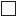 2Оброблення та зберігання готівкиНайменування посади / уповноважений представникОсобистий підпис          Власне  ім’я ПРІЗВИЩЕДодаток 2
до Положення про порядок видачі юридичним особам ліцензії на здійснення операцій з готівкою та  умови (вимоги) провадження ними діяльності зі здійснення операцій з готівкою(у редакції постанови Правління Національного          банку         України18 січня 2024 року № 10)
(підпункт 2 пункту 90 розділу Х)№ з/пРікОсновні напрями витратСума прогнозованих витрат1234№ з/пРікОсновні джерела доходівСума прогнозованих доходів1234Додаток 3
до Положення про порядок видачі юридичним особам ліцензії на здійснення операцій з готівкою та  умови (вимоги) провадження ними діяльності зі здійснення операцій з готівкою
(у редакції постанови Правління Національного банку України
18 січня 2024 року № 10)
(підпункт 3 пункту 90 розділу Х)№
з/пВид інформаціїІнформація для заповнення1231Повне найменування2Скорочене найменування3Місцезнаходження4Ідентифікаційний код юридичної особи згідно з Єдиним державним реєстром юридичних осіб, фізичних осіб-підприємців та громадських формувань (далі – ідентифікаційний код)5Дата державної реєстрації6Орган, що здійснив державну реєстраціюПродовження додатка 3Продовження таблиці 11237Інформація про ліцензії юридичної особи8Контактні дані (номери телефонів)9Електронна адреса для здійснення офіційної комунікації з Національним банком№
з/пВид інформаціїІнформація для заповнення1231Найменування та місцезнаходження банку, код банку, номер поточного рахунку2Інформація за даними форми 1 “Баланс” (“Звіт про фінансовий стан”), складена за формою додатка 1 до Національного положення (стандарту) бухгалтерського обліку 1 “Загальні вимоги до фінансової звітності”, затвердженого наказом Міністерства фінансів України від 07 лютого 2013 року № 73, зареєстрованого в Міністерстві юстиції України 28 лютого 2013 року за N 336/22868 (зі змінами) (далі – Положення № 73), і приміток до фінансової звітності, що відповідають вимогам, установленим Положенням № 733Розмір власного капіталу4Розмір грошових коштів та їх еквівалентів5Розмір оборотних активів6Розмір дебіторської заборгованості7Розмір поточних фінансових інвестицій№ з/пЗапитанняВідповідь1231Чи застосувалися до юридичної особи Україною, іноземними державами (крім держави-агресора), міждержавними об’єднаннями та/або міжнародними організаціями санкції? (застосовується протягом строку дії санкцій і трьох років після скасування санкцій або закінчення строку, на який їх було введено)Так / ні2Чи включено юридичну особу до переліку осіб, пов’язаних із здійсненням терористичної діяльності або стосовно яких застосовано міжнародні санкції? (застосовується протягом перебування особи в переліку та протягом десяти років після її виключення з нього)Так / ні3Чи юридична особа зареєстрована та/або є податковим резидентом, та/або її місцезнаходженням є держава-агресор?Так / ні4Чи були факти надання юридичною особою недостовірної інформації Національному банку, яка вплинула або могла вплинути на прийняття Національним банком рішення? (застосовується протягом трьох років із дня встановлення факту недостовірності такої інформації)Так / ні5Чи були факти невиконання особою протягом останніх трьох років узятих на себе зобов’язань і/або гарантійних листів, наданих Національному банку?Так / ні6Чи є інформація про те, що особа та/або власники, та/або керівники такої особи є одночасно власниками та/або керівниками інших юридичних осіб, до яких застосовано санкції іноземними державами (крім держави-агресора), міждержавними об’єднаннями, міжнародними організаціями та/або Україною або яких включено до переліку осіб, пов’язаних із здійсненням терористичної діяльності, або стосовно яких застосовано міжнародні санкції (застосовується протягом строку дії санкції та/або перебування особи в переліку та протягом п’яти років після скасування санкцій та/або її виключення особи з переліку)?Так/ні7Чи були факти несуттєвого порушення податкових зобов’язань юридичною особою? (застосовується протягом строку цього порушення)Так/ні8Чи були факти суттєвого порушення податкових зобов’язань юридичною особою?  (застосовується протягом строку цього порушення та протягом трьох років після його усунення)Так/ні9Чи були факти порушення (невиконання або неналежне виконання) юридичною особою зобов’зання фінансового характеру, сума якого перевищує 635 розмірів мінімальної місячної заробітної плати, установленої законодавством України на період, у якому вчинено порушення, або еквівалент цієї суми в іноземній валюті, а строк порушення перевищує 90 днів поспіль, перед будь-яким банком або іншою юридичною чи фізичною особою протягом останніх трьох років?Так/ні10Чи було визнано особу банкрутом? (застосовується протягом трьох років після визнання особи банкрутом)Так/ні12311Чи було унесення юридичної особи до списку емітентів, що мають ознаки фіктивності, ведення якого здійснюється Національною комісією з цінних паперів та фондового ринку? (застосовується протягом строку перебування в цьому списку)Так / ні12Чи є наявні публічні обмеження або заборона торгівлі цінними паперами юридичної особи, або зупинення розміщення акцій у зв’язку з визнанням емісії недобросовісною чи застосування спеціальних економічних та інших обмежувальних заходів (санкцій)?  [застосовується протягом всього строку існування обмеження (обтяження)]Так / ні13Чи володіла юридична особа істотною участю в банках, інших фінансових установах, іноземних фінансових установах, операторах поштового зв’язку, лізингодавцях, надавачах обмежених платіжних послуг, компанії-перевізнику, яка відповідно до законодавства України має / мала право на здійснення діяльності з інкасації коштів, перевезення валютних та інших цінностей, компанії з оброблення готівки, інкасаторській компанії, яка відповідно до законодавства України має / мала право на здійснення діяльності з оброблення та зберігання готівки, іноземній компанії-перевізнику, яка відповідно до законодавства іноземної країни має / мала право на діяльність з інкасації коштів, перевезення валютних та інших цінностей, іноземній компанії з оброблення готівки / іноземній інкасаторській компанії, яка відповідно до законодавства іноземної країни має / мала право на діяльність з оброблення та зберігання готівки установі станом на будь-яку дату або мала можливість незалежно від володіння участю в установі надавати обов’язкові вказівки або іншим чином визначати чи істотно впливати на дії установи станом на будь-яку дату протягом року, що передує даті Рішення  про банкрутство / відкликання ліцензії / виключення з реєстру?Так / ні12314Чи здійснювала юридична особа виконання функцій платіжної організації платіжної системи станом на будь-яку дату або, чи було володіння істотною участю в платіжній організації / операторі платіжної системи станом на будь-яку дату, або, чи була можливість незалежно від володіння участю в платіжній організації / операторі платіжної системи надавати обов’язкові вказівки або іншим чином визначати чи істотно впливати на дії платіжної організації / оператора платіжної системи станом на будь-яку дату протягом одного року, що передує прийняттю Національним банком рішення про скасування реєстрації такої платіжної системи за порушення вимог законодавства України у сфері реалізації спеціальних економічних та інших обмежувальних заходів (санкцій) та/або у зв’язку з наявністю документально підтвердженої інформації від державного органу спеціального призначення з правоохоронними функціями, який забезпечує державну безпеку України, про те, що діяльність платіжної системи містить ризики виникнення загроз національній безпеці України? (ознака застосовується протягом трьох років із дня прийняття такого рішення)Так/ні№
з/пЗапитанняВідповідь12312331Чи є у фізичної особи судимості за тероризм, корисливі злочини і за злочини у сфері господарської діяльності, проти громадської безпеки, проти власності, у сфері використання електронно-обчислювальних машин (комп’ютерів), систем та комп’ютерних мереж і мереж електрозв’язку, у сфері службової  та професійної діяльності, пов’язаної з наданням публічних послуг, не знятої або не погашеної в установленому законодавством України порядку?Так / ніТак / ні2Чи застосувалися до фізичної особи Україною, іноземними державами (крім держави-агресора), міждержавними об’єднаннями та/або міжнародними організаціями санкції до фізичної особи? (застосовується протягом строку дії санкцій і протягом трьох років після їх скасування або закінчення строку, на який їх було введено)Так / ніТак / ні3Чи було включено фізичну особу до переліку осіб, пов’язаних із здійсненням терористичної діяльності або стосовно яких застосовано міжнародні санкції? (застосовується протягом строку перебування особи в переліку та протягом десяти років після її виключення з нього)Так / ніТак / ні4Чи є фізична особа громадянином та/або податковим резидентом держави-агресора, та/або   місцем її постійного проживання є держава-агресор?Так / ні5Чи позбавлено фізичну особу права обіймати певні посади або займатися певною діяльністю згідно з вироком або іншим рішенням суду?(якщо так, то зазначте дату та номер відповідного рішення та строк покарання)Так / ні6Чи були факти надання фізичною особою недостовірної інформації Національному банку, яка вплинула або могла вплинути на прийняття Національним банком рішення (застосовується протягом трьох років із дня встановлення факту недостовірності такої інформації)?[якщо так, то опишіть її (яка саме недостовірна інформація надавалася Національному банку, дата її надання) та зазначте пояснення]Так / ні7Чи були факти невиконання особою протягом останніх трьох років узятих на себе особистих зобов’язань і/або гарантійних листів, наданих Національному банку?Так / ні8Чи є фізична особа одночасно власником істотної участі та/або керівником інших юридичних осіб, до яких застосовано санкції іноземними державами (крім держави, що здійснює збройну агресію проти України), міждержавними об’єднаннями, міжнародними організаціями та/або Україною або яких включено до переліку осіб, пов’язаних із здійсненням терористичної діяльності або стосовно яких застосовано міжнародні санкції (застосовується протягом строку дії санкції та/або перебування особи в переліку та протягом п’яти років після скасування санкцій та/або її виключення особи з переліку)?Так / ні9Чи мала / має особа несуттєве порушення податкових зобов’язань? (застосовується протягом строку цього порушення)?Так / ні10Чи мала / має особа суттєве порушення податкових зобов’язань? (застосовується протягом строку цього порушення та протягом трьох років після його усунення)Так / ні11Чи були порушення (невиконання або неналежне виконання) особою зобов’язання фінансового характеру, сума якого перевищує 100 розмірів мінімальної місячної заробітної плати, установленої законодавством України на період, у якому вчинено порушення, або еквівалент цієї суми в іноземній валюті, а строк порушення перевищує 30 днів поспіль, перед будь-яким банком або іншою юридичною чи фізичною особою протягом останніх трьох років?Так / ні12Чи було визнано особу банкрутом? (застосовується протягом трьох років після визнання фізичної особи банкрутом)Так / ні13Чи було звільнення фізичної особи протягом останніх п’яти років за систематичне або одноразове грубе порушення особою своїх посадових обов’язків та/або правил трудового розпорядку, порушення законодавства України про запобігання корупції, вчинення розкрадання, зловживання владою / службовим становищем або іншого правопорушення?Так / ні14Чи обіймала особа посаду керівника, ключової особи (у значенні, встановленому нормативно-правовим актом Національного банку з питань авторизації надавачів фінансових послуг та умови здійснення ними діяльності з надання фінансових послуг) у фінансовій установі, оператора поштового зв’язку (виконання обов’язків за посадою), сукупно понад шість місяців без погодження Національного банку, якщо таке погодження було обов’язковим відповідно до законодавства України [застосовується з першого дня сьомого місяця після дня обрання (призначення) особи на посаду (в разі обіймання кількох посад або однієї посади кілька разів без погодження Національним банком – після дня обрання (призначення) особи на першу з таких посад) та протягом трьох років із дати усунення цього порушення]?Так / ні15Чи застосовувалося до фізичної особи дисциплінарне стягнення у вигляді позбавлення права на заняття адвокатською діяльністю, анулювання свідоцтва про право на заняття нотаріальною діяльністю або діяльністю арбітражного керуючого (розпорядника майна, керуючого санацією, ліквідатора), позбавлення права на здійснення діяльності приватного виконавця? (застосовується протягом трьох років із дня прийняття відповідного рішення)Так / ні16Чи звільнялася фізична особа з посади судді, прокурора, працівника правоохоронного органу, з державної служби або служби в органах місцевого самоврядування у зв’язку з притягненням до дисциплінарної відповідальності? (застосовується протягом трьох років із дня прийняття відповідного рішення)Так / ні17Чи володіла фізична особа істотною участю в установі станом на будь-яку дату протягом року, що передує даті Рішення про банкрутство/відкликання ліцензії /виключення з реєстру?Так/ні18Чи перебувала фізична особа сукупно  більше шести місяців у складі органу управління та/або контролю або на посаді керівника, ключової особи (у значенні, встановленому нормативно-правовим актом Національного банку з питань авторизації надавачів фінансових послуг та умови здійснення ними діяльності з надання фінансових послуг), установи  (або виконання обов’язків за посадою) протягом року, що передує даті Рішення про банкрутство /відкликання ліцензії /виключення з реєстру?Так/ні19Чи мала фізична особа можливість незалежно від обіймання посад і володіння участю в установі надавати обов’язкові вказівки або іншим чином визначати чи істотно впливати на дії установи станом на будь-яку дату протягом року, що передує даті Рішення про банкрутство/відкликання ліцензії / виключення з реєстру?  Так/ні20Чи було припинення повноважень (звільнення) особи чи її переведення на іншу посаду протягом останніх трьох років, якщо йому передувала вимога органу ліцензування та нагляду щодо заміни цієї особи на посаді у зв’язку з неналежним виконанням особою посадових обов’язків, яке призвело до порушення фінансовою установою/надавачем обмежених платіжних послуг вимог законодавства України, чи рішення Національного банку про застосування заходу впливу у вигляді відсторонення керівництва від управління фінансовою установою/надавачем обмежених платіжних послуг та призначення тимчасової адміністрації?Так/ні21Чи володіла фізична особа істотною участю в платіжній організації/операторі платіжної системи станом на будь-яку дату або чи перебувала сукупно протягом більше шести місяців у складі органу управління або контролю або на посаді керівника та/або відповідального працівника в платіжній організації/операторі платіжної системи чи виконання обов’язків зазначених осіб, або чи мала можливість незалежно від обіймання посад і володіння участю в платіжній організації/операторі платіжної системи надавати обов’язкові вказівки або іншим чином визначати чи істотно впливати на дії платіжної організації/оператора платіжної системи станом на будь-яку дату, протягом одного року, що передує прийняттю Національним банком рішення про скасування реєстрації такої платіжної системи за порушення вимог законодавства України у сфері реалізації спеціальних економічних та інших обмежувальних заходів (санкцій) та/або у зв’язку з наявністю документально підтвердженої інформації від державного органу спеціального призначення з правоохоронними функціями, який забезпечує державну безпеку України, про те, що діяльність платіжної системи містить ризики виникнення загроз національній безпеці України? (ознака застосовується протягом трьох років із дня прийняття такого рішення)Так/ні22Чи було набрання щодо фізичної особи законної сили рішення суду за порушення вимог антикорупційного законодавства України, законодавства України з питань фінансового моніторингу, про фінансові послуги? (застосовується протягом трьох років із дня набрання законної сили відповідним рішенням суду)Так / ні23Чи є інша інформація, яку Національному банку варто взяти до уваги під час здійснення оцінки ділової репутації фізичної особи?Так / ніІІ. Інформація про керівників юридичної особи, головного бухгалтера, керівника підрозділу інкасації, керівника підрозділу з оброблення та зберігання готівкиТаблиця 5ІІ. Інформація про керівників юридичної особи, головного бухгалтера, керівника підрозділу інкасації, керівника підрозділу з оброблення та зберігання готівкиТаблиця 5ІІ. Інформація про керівників юридичної особи, головного бухгалтера, керівника підрозділу інкасації, керівника підрозділу з оброблення та зберігання готівкиТаблиця 5ІІ. Інформація про керівників юридичної особи, головного бухгалтера, керівника підрозділу інкасації, керівника підрозділу з оброблення та зберігання готівкиТаблиця 5№
з/пПрізвище, власне ім’я, по батькові (за наявності)Посада, дата вступу на посадуГрома-дянст-воМісце фактичного проживан-няМісце реєстра-ціїІденти-фікацій-ний кодДата народжен-няМісце народжен-няДокумент, що посвідчує особу (тип документа, серія, номер, дата та орган видачі)Інфор-мація про суди-мість12345678910111№
з/пНайменування юридичної особиМісцезнаходження (країна, місто)Ідентифікацій-ний кодРозмір участі, %Розмір участі, %Розмір участі, %Основний вид діяльності юридичної особи№
з/пНайменування юридичної особиМісцезнаходження (країна, місто)Ідентифікацій-ний кодпря-
маопосе-
редко-
ванасукуп-
наОсновний вид діяльності юридичної особи1234567812№
з/п     Прізвище, власне ім’я / наймену-вання керівника /
власника істотної участіІдентифіка-ційний кодНаймену-вання юридичної особиМісце-знаходження (країна, місто)Ідентифі-каційний кодРозмір участі, %Розмір участі, %Розмір участі, %Основний вид діяльності юридичної особи№
з/п     Прізвище, власне ім’я / наймену-вання керівника /
власника істотної участіІдентифіка-ційний кодНаймену-вання юридичної особиМісце-знаходження (країна, місто)Ідентифі-каційний кодпря-
маопосе-
редко-
ванасукупнаОсновний вид діяльності юридичної особи1234567891012№
з/пПрізвище, власне ім’я власника істотної участіІдентифікаційний кодНайменування юридичної особиМісцезнаходження (країна, місто)Ідентифікаційний кодПосадаОсновний вид діяльності юридичної особи1234567812№
з/пПрізвище, ім’я, по батькові (за наявності)РоботодавецьРоботодавецьРоботодавецьРоботодавецьСтрок перебування на посадіСтрок перебування на посадіОснов-ний вид діяль-ності робото-давцяНайменуван-ня посади (посад)Сфера відпо-відаль-ностіПричина припи-нення повноважень /
звільне-ння№
з/пПрізвище, ім’я, по батькові (за наявності)назвакраїна реєстра-ціїідентифі-каційний /реєстраці-йний/по-датковий код / но-мерадреса веб-сайтудата обрання /призна-ченнядата припинен-ня повнова-жень/звіль-ненняОснов-ний вид діяль-ності робото-давцяНайменуван-ня посади (посад)Сфера відпо-відаль-ностіПричина припи-нення повноважень /
звільне-ння1234567891011121Найменування посади
керівникаОсобистий підписВласне ім’я ПРІЗВИЩЕДодаток 4
до Положення про порядок видачі юридичним особам ліцензії на здійснення операцій з готівкою та  умови (вимоги) провадження ними діяльності зі здійснення операцій з готівкою
(у редакції постанови Правління Національного банку України
18 січня 2024 року № 10)
(підпункт 5 пункту 90 розділу Х)Додаток 5
до Положення про порядок видачі юридичним особам ліцензії на здійснення операцій з готівкою та умови (вимоги) провадження ними діяльності зі здійснення операцій з готівкою
(у редакції постанови Правління Національного банку України
18 січня 2024 року № 10)
(підпункт 1 пункту 99 розділу ХI)№
з/пВид діяльностіМісце для відмітки11231Інкасація коштів, перевезення валютних та інших цінностей2Оброблення та зберігання готівкиНайменування посади / уповноважений представникОсобистий підпис          Власне  ім’я ПРІЗВИЩЕДодаток 6
до Положення про порядок видачі юридичним особам ліцензії на здійснення операцій з готівкою та  умови (вимоги) провадження ними діяльності зі здійснення операцій з готівкою
(у редакції постанови Правління Національного банку України
18 січня 2024 року № 10)
(пункт  136 розділу ХІІІ) (найменування юридичної особи, якій видано ліцензію на здійснення операцій з готівкою) (найменування юридичної особи, якій видано ліцензію на здійснення операцій з готівкою)(код за Єдиним державним реєстром підприємств та організацій України)(код за Єдиним державним реєстром підприємств та організацій України)Найменування посадиОсобистий підписВласне ім’я ПРІЗВИЩЕДодаток 7
до Положення про порядок видачі юридичним особам ліцензії на здійснення операцій з готівкою та умови (вимоги) провадження ними діяльності зі здійснення операцій з готівкою
(у редакції постанови Правління Національного банку України
18 січня 2024 року  № 10)
(підпункт 1 пункту  149 розділу ХІV)                                              №з/пНайменування реквізитуВідомості про структурний / відокремлений підрозділ1231Найменування структурного / відокремленого підрозділу:повне:скорочене2Власний унікальний у межах юридичної особи цифровий / символьно-цифровий код підрозділу3Місцезнаходження структурного / відокремленого підрозділу4Інформація про включення відомостей про відокремлений підрозділ до Єдиного державного реєстру юридичних осіб, фізичних осіб-підприємців та громадських формувань (за наявності)5Контактні телефонні номери структурного / відокремленого підрозділу6Електронна адреса структурного / відокремленого підрозділу7Керівник структурного / відокремленого підрозділуПрізвище, власне ім’я, по батькові (за наявності)8Вид діяльності, що виконуватиметься структурним / відокремленим підрозділом 9Окремий(і) поточний(і) рахунок(и) в розрахунковому банку для підрозділу з оброблення та зберігання готівкиНайменування посади
керівникаОсобистий підписВласне ім’я ПРІЗВИЩЕДодаток 8
до Положення про порядок видачі юридичним особам ліцензії на здійснення операцій з готівкою та  умови (вимоги) провадження ними діяльності зі здійснення операцій з готівкою
(у редакції постанови Правління Національного банку України
18 січня 2024 року № 10)
(пункт  152 розділу ХІV)                                              №
з/пПідстава подання документівМісце для відмітки1231Для внесення змін до Реєстру про структурний / відокремлений підрозділ юридичної особи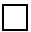 2Припинення діяльності структурного / відокремленого підрозділу юридичної особи №з/пНайменування реквізитуВідомості про структурний / відокремлений підрозділ1231Місцезнаходження структурного / відокремленого підрозділу2Контактні телефонні номери структурного / відокремленого підрозділу3Електронна адреса структурного / відокремленого підрозділу4Керівник структурного / відокремленого підрозділуПрізвище, власне ім’я, по батькові (за наявності)5Вид діяльності структурного / відокремленого підрозділу6Інформація про рішення юридичної особи про:звільнення попереднього керівника структурного / відокремленого підрозділу:призначення нового керівника структурного / відокремленого підрозділу7Дата припинення діяльності структурного / відокремленого підрозділуНайменування посади
керівникаОсобистий підписВласне ім’я ПРІЗВИЩЕДодаток 9
до Положення про порядок видачі юридичним особам ліцензії на здійснення операцій з готівкою та  умови (вимоги) провадження ними діяльності зі здійснення операцій з готівкою
(у редакції постанови Правління Національного банку України
18 січня 2024 року № 10)
(підпункт 1 пункту  154 розділу ХV)                                          Найменування посади
керівникаОсобистий підписВласне ім’я ПРІЗВИЩЕ